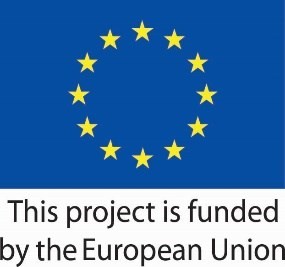 Studim mbi nevojat dhe mundësitë që ofron tregu i punës për të mbështetur fuqizimin ekonomik të të mbijetuarave të trafikimit dhe dhunës në familje në Tiranë, Kukës, Dibër dhe Sarandë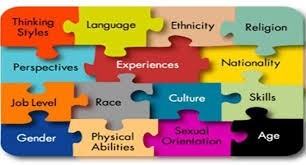 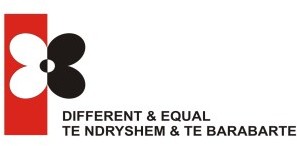 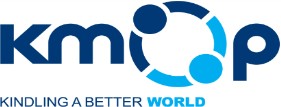 Tiranë, Nëntor 2018LISTA E SHKURTIMEVEOSHC	Organizatë e Shoqërisë CivileVKM	Vendim i Këshillit të MinistraveD&E	Të Ndryshëm & Të BarabartëADSH	Anketa Demografike e ShëndetitVDHF	Viktimat e Dhunës në FamiljePBB	Produkti i Brendshëm BrutoFMN	Fondi Monetar NdërkombëtarONM	Organizata Ndërkombëtare për MigracioninAFQ	Anketa e Fuqisë PunëtoreTIK	Teknologjia e Informacionit dhe KomunikimitQMF	Qendra Multi-funksionaleMSHMS	Ministria e Shëndetësisë dhe Mirëqenies SocialeBMA	Bimët mjekësore dhe aromatikeSHKP	Shërbimi Kombëtar i PunësimitSKPA	Strategjia Kombëtare për Punësim dhe AftësiOJQ	Organizata JoqeveritareNVM	Ndërmarrjet e Vogla dhe të MesmeTAP	Trajnimi i Arsimit ProfesionalVT//VMT	Viktimë Trafikimi/ Viktimë e Mundshme TrafikimiTABELA E PËRMBAJTJESABSTRAKTQëllimi i këtij studimi është vlerësimi dhe identifikimi i nevojave në aftësitë dhe mundësitë e tregut e punës në katër zonat e projektit, përkatësisht në Tiranë, Kukës, Dibër dhe Sarandë. Nga ana tjetër, do të informojë zhvillimin e prioriteteve të formimit profesional dhe programeve për ish-viktimat dhe do t'i ndihmojë ata të zhvillojnë potencialin e tyre të biznesit.Duke përdorur një qasje pjesëmarrëse vlerësimi përfshiu tre lloje teknikash për grumbullimin e të dhënave: sasiore, cilësore dhe vëzhgimin. Rishikimi i literaturës, fokus grupet, intervistat e strukturuara - ballë për ballë ose me telefon, intervistat kyçe me informatorë dhe vëzhgimi ishin teknika të veçanta të përdorura. Kjo metodologji ofroi mundësinë e një analize dhe përfundimi trekëndësh. Mënyra kryesore e përdorur për mbledhjen e të dhënave cilësore ishte një sondazh me aktorët kryesorë në zonën e synuar - në total (4) fokus grupe me së paku (8) pjesëmarrës.Analiza e të dhënave të studimit tregoi se Tregu i Punës është një treg relativisht i kufizuar, megjithatë ka mundësi punësimi për VT/VMT/VDHF në sektorë të ndryshëm të përshtatshëm për këtë kategori.Programet ekzistuese të formimit profesional që adresojnë nevojat e VT/VMT/VDHF në të katër zonat janë ekzistente. Problemi qëndron në faktin se segmentimi i tregut dhe informacionit parandalon lidhjen e zinxhirit për të siguruar një sistem të duhur të komunikimit të marketingut. Vetë-punësimi për VT/VMT/VDHF, siç është punimi i zejeve, duket të jetë një mundësi, por ka shumë vështirësi në fazën fillestare, duke përfshirë trajnimin dhe investimet.Sfidat në bizneset e nivelit qendror dhe vendor qëndrojnë në arritjen e grupit të synuar të projektit (VT, VDHF) pasi ata nuk kanë informacion mbi qasjen, se cilat kanale komunikimi duhen përdorur për të rritur mundësitë e tyre të punësimit.Komunikimi me organizatat që punojnë me komunitetin e synuar (VT/VMT/VDHF) mbetet i mirëpritur në të ardhmen në mënyrë që ata të mund të kontribuojnë në përmbushjen e këtyre nevojave të paplotësuara. Lidhja e OSHC-ve me bizneset mbetet gjithashtu një shqetësim.1. PARATHËNIEPërsiatja në kuadër të projektitQëllimi për të adresuar dhe zhvilluar programe prioritare të formimit profesional në përputhje me tendencat e tregut të punës, është vendimtar për të orientuar të mbijetuarat e trafikimit dhe dhunës në familje drejt mundësive të përshtatshme të formimit dhe punësimit.Ri-integrimi i suksesshëm i viktimave të trafikimit varet nga një gamë e gjerë faktorësh dhe situatash, duke përfshirë mjedisin në të cilin ajo duhet të ri-integrohet, mekanizmat e ndryshëm mbështetës për ri- integrimin, rolin e shtetit, shoqërinë civile dhe komunitetet lokale1.Mes kritereve për përcaktimin nëse një individ mund të ri-integrohet me sukses në aspektin shoqëror dhe ekonomik, janë: mundësitë profesionale/punësimi; mundësitë për arsim dhe trajnim; mjedis të shëndoshë shoqëror (duke përfshirë antidiskriminimin dhe antimargjinalizimin) dhe qasjen në shërbime dhe mundësi2.Projekti synon të identifikojë nevojat në aftësi dhe mundësi të tregut të punës, i cili, nga ana e vet, do të informojë zhvillimin e prioriteteve dhe programeve të formimit profesional për ish-viktimat dhe do t'i ndihmojë të zhvillojnë potencialin e tyre të biznesit. Kështu, analiza e tregut lokal mund të përmirësojë vendimet për të cilat duhet të ofrohet formimi profesional dhe si të hartohen programet e duhura në fushën e projektit.Objektivi i përgjithshëm i projektitProjekti "Bashkëpunimi ndërmjet OSHC-ve dhe grupeve të ish-viktimave të trafikimit dhe dhunës në familje për fuqizimin ekonomik të viktimave" synon të fuqizojë OSHC-në në Shqipëri, në ofrimin e shërbimeve riintegruese për viktimat e trafikimit dhe dhunës dhe të arrjë një përfshirje sociale harmonike të ish viktimave, kryesisht përmes rritjes së nivelit të tyre të punësimit.Ky projekt do të kontribuojë në identifikimin e nevojave të tyre për t’u rritur/formalizuar si OSHC dhe të specializohen në ri/integrimin e ish-viktimave të trafikimit dhe/ose dhunës në familje dhe do të ndihmojë ngritjen e kapaciteteve të tyre përmes trajnimit (mentorimit) të përshtatura për nevojat e tyre.Objektivat specifikeTë zhvillojë kapacitetet e organizatave të shoqërisë civile në fushën e mbrojtjes së të mbijetuarave të trafikimit dhe dhunës në familje, përmes trajnimeve, mentorimit, rrjetëzimit dhe shkëmbimit të përvojave dhe praktikave pozitive.Të mbështesë fuqizimin ekonomik të të mbijetuarave nga trafikimi dhe dhuna, përmes skemës së grantve të vogla, e cila do të financojë një sërë nismash të reja dhe efektive të fuqizimit ekonomik.Krijimi i një rrjeti referimi dhe vetë-mbështetjeje të ish viktimave përmes trajnimit, mentorimit dhe ngritjes së kapaciteteve të anëtarëve për t’u aftësuar si mentore dhe aktiviste.1 Surtees, R., Monitorimi i programeve të ri-integrimit dhe kundër trafikimit. Udhëzues 2010, Instituti NEXUS, Uashington2 Çështjet e politikave dhe mundësitë për Fuqizimin Ekonomik të Grave” Një Letër për Çështje të Politikave, UNWOMEN 2012Struktura e përgjithshme e studimitStudimi është paraqitur në seksione, duke filluar së pari me "Parathënien" dhe duke u mbyllur me "Përfundime dhe Rekomandime". Logjika e studimit ndjek ndarjen logjikën të mëposhtme:Seksioni 1 PARATHËNIEPërshkruan procesin që çon në përzgjedhjen e metodologjisë që projekti aplikon për të përshkruar nevojat dhe mundësitë e aftësive të tregut vendor në katër zonat e synuara qarqet e Tiranës, Kukësit, Dibrës, Sarandës).Seksioni 2 RISHIKIMI I LITERATURËSShqyrtimi i informacioneve përfshin analizën e të dhënave dhe burimeve përkatëse dhe në dispozicion (raportet, dokumentet e politikave, raportet nga sondazhet e mëparshme, hulumtimet etj.) në lidhje me nevojat e tregut të punës, veçanërisht ato që ndikojnë në grupin e synuar të projektit. Kjo përfshin rishikimin e çdo raporti, hulumtimi dhe të dhënat e disponueshme për karakteristikat dhe nevojat e tregjeve vendase të punës. Ajo gjithashtu përfshin masat përkatëse, nismat dhe/ose programet që tashmë janë zbatuar, ose po zbatohen.Provat e dhëna në këtë seksion bazohen në të dhënat dytësore për të kuptuar tendencat e tregut të punës, veçanërisht ato që ndikojnë në grupin e synuar të projektit dhe për të identifikuar karakteristikat kryesore dhe mundësitë e tregut vendas të punës në (4) zonat ku do të zbatohet projekti , domethënë Tiranë, Kukës, Dibër dhe Sarandë. Siç specifikohet, ky seksion është i detajuar në bazë të nën-seksioneve të ndryshme që eksplorojnë temat kryesore të interesit.Seksioni 3: METODOLOGJIA E STUDIMITKy seksion paraqet metodologjinë e përdorur për të dhënat e parësore në terren. Raporti i hulumtimit bazohet në sondazhe sasiore dhe cilësore të kryera. Hulumtimi në terren mbledh informata primare nga dy burime kryesore:Fokus grupet me përfaqësues nga sektorë të ndryshëm në katër (4) fushat e synuara që ofrojnë të dhëna në analizën e nevojave të tregut të punësIntervistat individuale ballë për ballë ose telefonike me biznesin /punëdhënësit vendas, dhomat e tregtisë, ofruesit e aftësimit profesional, agjencitë e punësimit, OSHC-të dhe aktorët e tjerë vendorë për zonën e synuar.Të dhënat e grumbulluara nga kjo fushë e punës theksojnë problemet që lidhen me qasjen në VT/VMT/VDHF. Dhe të përpilohet, duke synuar adresimin dhe informimin e zhvillimit të prioriteteve të formimit profesional dhe programeve për viktimat e mëparshme, si dhe identifikimin e mundësive të biznesit.Seksioni 4: REZULTATET (Hulumtimit Në Terren)Seksioni i rezultateve paraqet gjetjet nga puna kërkimore që rrjedhin nga gjetjet e fokus grupeve. Seksioni paraqet gjetjet e intervistave me viktimat e trafikimit, si dhe gjetjet e intervistave me aktorët e tjerë të përfshirë.Aspektet e përbashkëta dhe të ndryshme midis të intervistuarve përshkruhen duke përfshirë boshllëqet, sfidat dhe praktikat e mira të identifikuara përmes fokus grupit dhe intervistave.Seksioni 5: ANALIZË KRITIKE E GJETJEVEKy seksion siç kërkohet sjell dhe pasqyron në mënyrë kritike gjetjet e hulumtimit në terren që i lidh ato me gjetjet e hulumtimit dytësor me qëllimet dhe objektivat e projektit.Seksioni 6: PËRFUNDIME DHE REKOMANDIMEDuke ndjekur kronologjinë e seksioneve të analizës së mësipërme, përfundimi dhe rekomandimet paraqesin përfundimet e informacioneve të grumbulluara në terren dhe atyre paraprake (jo në terren) të kombinuara dhe ofrojnë rekomandime kombëtare në nivel politikash dhe zbatimi bazuar në analizën kritike.PËRGATITJA PARAPRAKE (GRUMBULLIM INFORMACIONI)Shqipëria është një vend që është rritur ndjeshëm ekonomikisht gjatë dy dekadave të fundit në krahasim me vendet e tjera në zhvillim, nëpër botë. Gjithashtu, është në listën e anëtarësimit në Bashkimin Evropian dhe kjo ka çuar qeverinë në zbatimin e veprimeve të rëndësishme drejt arritjes së qëllimeve sociale, si puna e barazisë gjinore dhe të drejtave të fëmijëve. Megjithatë, përkundër përpjekjeve të qeverisë, Shqipëria vazhdon të ketë tregues të ulët socialë, veçanërisht për shkak të pabarazisë së rritjes midis rajoneve më të zhvilluara, të cilat kanë tendencë të jenë qendra dhe jugu i vendit dhe zona rurale dhe veriore, me pabarazi të konsiderueshme mes të konteksteve rurale dhe urbane dhe niveleve të larta të përjashtimit të popullsisë së brishtë siç janë gratë, fëmijët, personat me aftësi të kufizuara, komunitetet rome dhe egjiptiane3. Kjo sugjeron se Shqipëria ka përjetuar atë që ekonomistët e quajnë politikë e pazbatuar e "stimulimit të rritjes ekonomike në favor të shtresës së varfër", e cila tregon një rritje ekonomike të përshpejtuar të klasës së mesme dhe të lartë socio-ekonomike dhe një amulli ekonomike për grupet më të varfra.Sipas regjistrimit të fundit4, Shqipëria ka një popullsi totale prej 2 800 138 njerëz, prej të cilëve 1 397 079 janë femra, 1 403 059 janë meshkuj dhe 163 493 janë fëmijë nën moshën 4 vjeçare. Nga popullsia totale shqiptare, 25.4% janë të varfër dhe 4.7% janë në varfëri të skajshme5. Rajoni më i varfër është në rajonin malor (44.5% të varfër dhe 10.8% në varfëri të skajshme), pasuar nga rajonet qendrore, bregdetare dhe të Tiranës, respektivisht. Kjo shpërndarje për fat të keq përkon me ofrimin e pamjaftueshëm të shërbimeve sociale dhe mundësive të punësimit, duke qenë se ato janë të përqendruara në zonat urbane. Ky realitet prek të gjithë popullsinë shqiptare, por edhe më shumë grupet më të prekshme midis të cilave përfshihen gratë dhe fëmijët.Përkundër mungesës së të dhënave demografike zyrtare dhe të vlefshme për këtë popullsi, është një grup etnik i caktuar që duket se është përjashtuar kryesisht nga shërbimet dhe mundësitë e punësimit dhe duhet të bëhen përpjekje më të mëdha për të përmirësuar cilësinë e jetës së tyre.Regjistrimi Kombëtar i vitit 2011 thotë se ka 137.435 persona me aftësi të kufizuara, nga të cilët 75 239 janë gra dhe 62 196 janë burra. Deri më tani, REGJISTRIMI paraqet vetëm të dhëna për njerëzit 15+. Regjistrimi gjithashtu ndan popullsinë rezidente me aftësi të kufizuara6 në llojet e mëposhtme: të të parit (49 996), të dëgjimit (37 919), lëvizshmërisë (81 585), njohjen (40 586), vetë-kujdesit (39 402) dhe komunikimin (333 Raporti Kombëtar i Statusit të Grave dhe Barazisë Gjinore në Shqipëri 2011- UNWomen (Gratë e BE) & Kombet e Bashkuara të Shqipërisë4 INSTAT- Regjistri 20115 Anketa e Matjes së Nivelit të Jetesës AMNJ (LSMS)2002, 2005, 20086 Ka raste kur njerëzit raportojnë më shumë se një paaftësi, kjo është dhe arsyeja pse numri duket të jetë më i madh se numri i përgjithshëm i personave me aftësi të kufizuaraKjo do të thotë se afërsisht 5% e popullsisë shqiptare kanë raportuar një lloj aftësie të kufizuar që tregon nevojën për përfshirjen e politikave dhe programeve në mënyrë që të mbrohen të drejtat e këtij grupi. Në veçanti, veprimet duhet të përqendrohen në ato familje me fëmijë të vegjël.Shkalla e regjistruar e papunësisë për vitin 2011 ishte 13.3% nga e cila femrat përfaqësojnë 14.3% kurse meshkujt, 12.4%. Shkalla më e madhe e papunësisë i përkon grupmoshës 15-29 vjeç dhe vlerësohet se ka të paktën 50% punësim në ekonominë informale.Këta tregues janë në përputhje me pjesën tjetër të treguesve socialë të vendit, duke qenë më të ulët në zonat rurale dhe për komunitetet e cenueshme.Dhuna ndaj fëmijëve dhe grave, pjesëmarrja e grave në tregun e zi, përjashtimi i personave me aftësi të kufizuara dhe i komuniteteve rome janë probleme shoqërore që ende janë të rrënjosura në shoqërinë shqiptare7 dhe veprime të rëndësishme të mobilizimit social, politikave dhe programimit duhet të ndërmerren me afate të shkurtra dhe të mesme. Investimet në këto zona strategjike jo vetëm që duhet të rriten ndjeshëm, por edhe të jenë objektiv. Pavarësisht nga kjo, Qeveria e Shqipërisë ka zhvilluar një sërë strategjish të politikave për të adresuar të gjitha këto çështje sociale dhe për të përmirësuar cilësinë e jetës së qytetarëve të saj. Strategjitë më të përshtatshme për këtë studim janë: Strategjia Ndërsektoriale e Përfshirjes Sociale (SICS) 2007-20138, Strategjia e Sektorit të Mbrojtjes Sociale (2007-2013) 9, Plani Kombëtar i Veprimit për Romët (2010-2015), Strategjia Kombëtare për Personat me Aftësi të Kufizuara (2006) 10, Strategjinë Kombëtare për Barazinë Gjinore, Dhunën Gjinore dhe Dhunën në Familje 2011-2015 dhe Planin e Veprimit për Fëmijët (2012-2015).Përmbledhje dhe vlerësim i nevojave dhe mundësive të tregut të punësProcesi i ri-integrimit socio-ekonomik të grave dhe vajzave në masë të madhe varet nga kushtet e përgjithshme sociale, ekonomike dhe politike në vend. Duke u përqendruar në ri-integrimin ekonomik, një përshkrim i shkurtër i tregut të punës tregon nga regjistri i bizneseve 2015 se madhësia mesatare e firmave në Shqipëri është 1 punonjës. Mikrobizneset (1-4 punonjës) përfaqësojnë 90% të numrit të përgjithshëm të firmave të regjistruara dhe përbëjnë 29% të vendeve të punës. Të marra së bashku, firmat me më pak se 10 punonjës përbëjnë 38% të të gjithë punësimit.11Punësimi në sektorin privat formal përqendrohet në rajonin e Tiranës, i cili zë më shumë se gjysmën (52 përqind) të të gjitha vendeve të punës (Grafiku 1). Shpërndarja e punësimit sipas rajonit në përgjithësi pasqyron pabarazitë gjeografike në shpërndarjen e bizneseve. Sipas AFP-së (e cila duhet të mbulojë punësimin formal dhe joformal), 28 përqind e të gjithë punësimit (formal dhe joformal) është i vendosur në Tiranë. Megjithatë, Tirana, e cila pret 35 për qind të të gjitha bizneseve të regjistruara, përbën më shumë se gjysmën e totalit të punësimit në sektorin formal dhe bizneset më të mëdha janë gjithashtu të përqendruara atje.7 Intervistë me organizatën Terre Des Hommes- Tirana Nëntor 20128 Raporti Kombëtar i Statusit të Grave dhe Barazisë Gjinore në Shqipëri 2011- UNWomen & Kombet e Bashkuara të Shqipërisë 2001. Objektivi përfundimtar është krijimi i bazës për formulimin e një plani veprimi për përfshirjen sociale, një kërkesë standarde për pranimin në BE. - http://www.aidharmonisation.org.al/?fq=mesi&pos=1&mt=shfaqart&aid=2189 Po aty. “The Social Protection Sector Strategy (Strategjia e Sektorit të Mbrojtjes Sociale 2007-201341) mbulon të gjitha politikat e mbrojtjes sociale të MPÇSSHB (MoLSAEO). (…)” http://www.aidharmonisation.org.al/?fq=mesi&pos=1&mt=shfaqart&aid=19110 Qeveria e Shqipërisë, Ministria e Punës, Çështjeve Sociale dhe Shanseve të Barabarta - OECD. Strategjia Kombëtare për Personat me Aftësi të Kufizuara. 200611 Dinamika e punës në Shqipëri (2018)Grafiku 1. Përqindja e shpërndarjes së vendeve të punës sipas rajoneve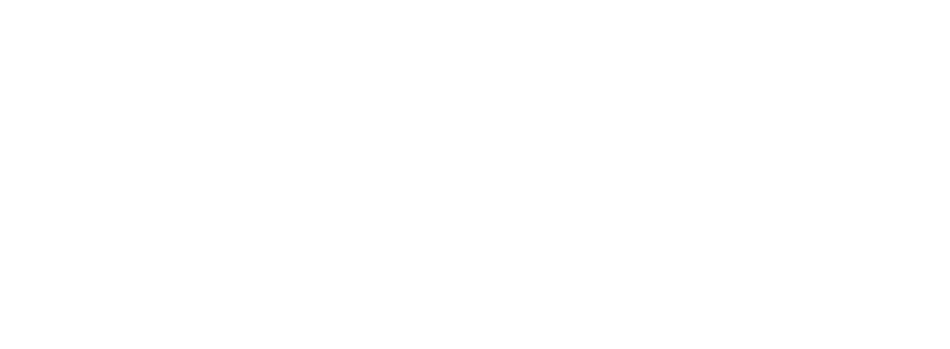 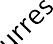 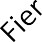 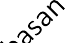 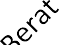 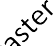 I njëjti burim dëshmon se një nga katër vende pune është në sektorin e tregtisë dhe riparimit të produktivitetit të ulët, ndërsa 25 përqind të tjerë janë në sektorin e industrisë (duke përjashtuar ndërtimin dhe agro-përpunimin). Punët e mbetura janë kryesisht në shërbimet e biznesit (14 përqind e vendeve të punës), turizmit (12 përqind) dhe shërbimeve të tjera (11 përqind) (Grafiku 2).Grafiku 1. Përqindja e shpërndarjes së vendeve të punës sipas sektorit ekonomik (2015)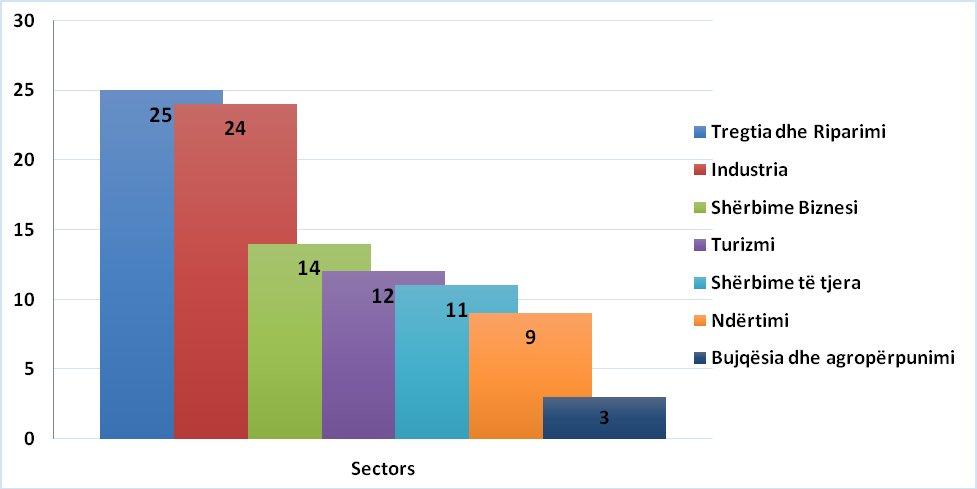 Shtatëdhjetë e pesë përqind e punësimit neto është krijuar në firmat e mëdha, firmat e vogla kanë kontribuar negativisht në krijimin e vendeve të punës. Firmat me më pak se 10 punonjës llogariten mesatarisht për vetëm rreth 8 për qind të vendeve të punës të krijuara, por për 20 për qind të vendeve të punës të shkatërruara gjatë së njëjtës periudhë (2013-2015).Shumica e firmave të reja hyrëse numërohen në sektorët e turizmit, por gjithashtu edhe shumica e firmave dalëse që mbyllen i përkasin këtij sektori. Studimi zbulon se një e treta e firmave dalëse nga tregu operojnë në tregti dhe riparime, ndërsa 18 për qind në turizëm. Tirana, Durrësi dhe Vlora janë më dinamike, duke llogaritur për aksionet më të larta të firmave të reja hyrëse (38 përqind, 15 përqind dhe 9 përqind respektivisht), por edhe të kompanive dalëse (32 përqind, respektivisht 12 përqind dhe 8 përqind) .Përmbledhje e të ardhurave për banorRi-integrimi i grave dhe vajzave që kthehen nga një përvojë trafikimi është e prekur thellësisht nga pabarazitë rajonale, pasi rajoni qendror ka nivelin më të lartë të PBB-së për banor kurse rajoni i veriut ka nivelin më të ulët.Kohët e fundit, rritja ekonomike në Shqipëri ka qenë pozitive. Pas amullisë ekonomike, rritja e të ardhurave për banor arriti gati 3 për qind në vitet 2015 dhe 2016, për shkak të kërkesës së brendshme më të lartë, investimeve private dhe rimëkëmbjes së partnerëve tregtarë të BE-së (FMN 2017). Niveli më i lartë i PBB-së për banor në nivelin e prefekturës ishte në Tiranë me 41% mbi mesataren kombëtare. Prefektura e dytë më e begatë ishte Fieri (13% mbi mesataren), e ndjekur nga Durrësi (4.5% mbi mesataren). Sipas INSTAT, në Rajonin Jug, BPP për banor ishte (2015) rreth 8.5% nën mesataren kombëtare. PBB për banor e të gjitha prefekturave të tjera ishte nën mesataren kombëtare. Më e ulëta ishte në Dibër (33% nën mesataren), pasuar nga Kukësi (30.5% nën mesataren) dhe Korça (30% nën mesataren).Shërbimet aktualisht përbëjnë sektorin më të madh të ekonomisë (45 përqind të PBB-së), dhe gjatë viteve të fundit dha kontributin më të lartë në rritjen ekonomike, me ritme rritjeje më të larta se mesatarja (mbi 4 përqind). Kontributi i bujqësisë (që përbën gati 30 përqind të PBB-së) ndaj rritjes ekonomike është zvogëluar me kalimin e kohës; që nga viti 2014, industritë prodhuese dhe ato të tjera kanë shtuar kontributin e tyre në rritje (Grafiku 3).Grafiku 1. Kontributi në rritjen e vlerës së shtuar (në %)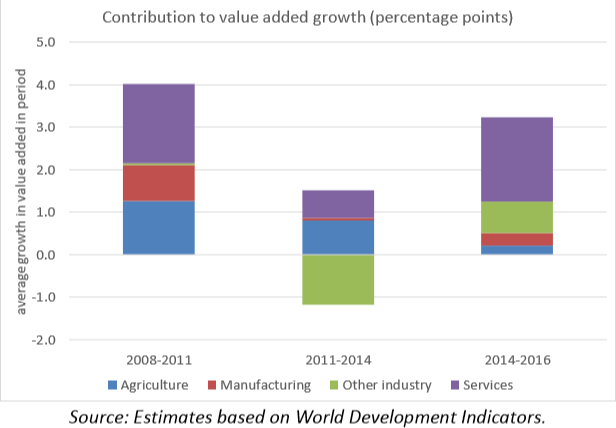 Në lidhje me rajonet e përzgjedhura të projektit, sipas Statistikave Rajonale të Shtetit 2018 evidentohet se:1212 http://www.instat.gov.al/media/4149/regjistri-i-ndermarrjeve-2017.pdfSi një zonë tipike e veriut, grafiku i mëposhtëm paraqet analizën e kontributit të Prodhimit të Brendshëm Bruto (PBB) sipas sektorit (grafiku 4). Siç është treguar, ekonomia e kësaj zone bazohet në sektorin e bujqësisë.Grafiku 1. Prefektura Kukës: Vlera bruto e shtuar sipas sektorëve (2008-2012 në %)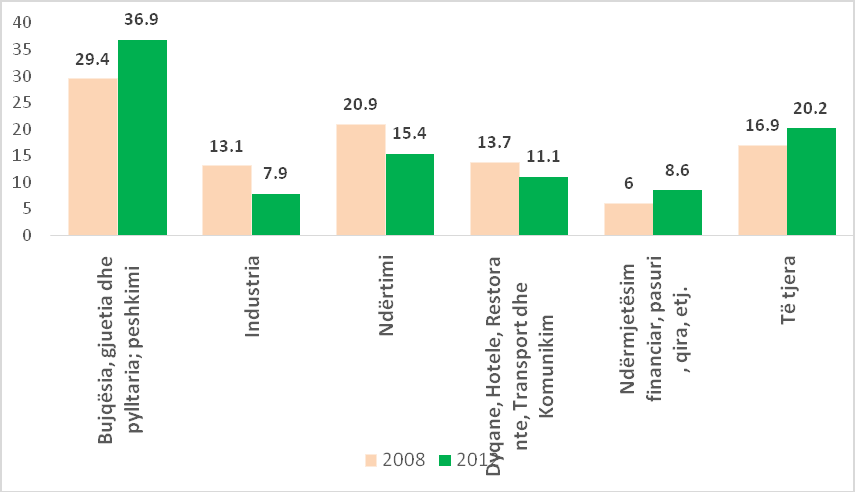 Po kështu, niveli i PBB-së për banor është më i ulët, duke qenë në nivelin rreth 30% më të ulët se mesatarja kombëtare dhe 12% më e ulët se mesatarja e zonës veriore.1313 Analiza e Zhvillimit Ekonomik dhe Shërbimeve Publike, Zhvillimi i Partnerëve Evropianë, 2015Shkalla e papunësisë në katër zonat e synuaraPunësimi është ndoshta faktori më i rëndësishëm në procesin e ri-integrimit të grave. Gjatë viteve të fundit, sipas Strategjisë Kombëtare të Punësimit dhe Aftësive (SKPA), Shërbimi Kombëtar i Punësimit (SHKP) ka bërë hapa të rëndësishëm të transformimit dhe tani vepron në bazë të një modeli të ri shërbimi në së paku gjashtë zyra të rindërtuara që përfshijnë shërbime këshillimi dhe ndërmjetësim për t'u përshtatur më mirë të papunëve me punëdhënësit e duhur (Republika e Shqipërisë 2017). Investimet kritike u bënë në funksionimin e sistemit të teknologjisë së informacionit dhe komunikimit (TIK) dhe lidhjet me baza të tjera të të dhënave kombëtare për të mbështetur përputhjen e vendeve të punës (Republika e Shqipërisë 2017).Një analizë sipas rajoneve tregon se në vitin 201714 prefekturat me shkallën më të lartë të punësimit janë: Elbasan (61.2%), Dibër (55.5%) dhe Fier (54.7%), ndërsa ata me shkallën më të ulët të punësimit janë Durrësi (45.7%) dhe Vlorë (44.9%). Prefekturat me shkallën më të lartë të papunësisë janë prefekturat e Vlorës (23.9%) dhe Tiranës (16.7%) ndërsa me shkallën më e ulët e papunësisë është shënuar për prefekturën e Dibrës (7.4%).Në vitin 2017, në prefekturën e Tiranës, shërbimet punësojnë pjesën më të madhe të totalit të të punësuarve, 68.4%. Në këtë prefekturë 25.4% e të punësuarve janë në industri, ndërsa vetëm 6.2% e tyre janë të angazhuar në aktivitete bujqësore. Në Prefekturat e Vlorës (përfshirë këtu Sarandën), rreth 45% e të punësuarve janë në shërbime, respektivisht 27.1% në industri dhe 27.7% në bujqësi. Në Prefekturën e Dibrës dhe Kukësit është punësimi në bujqësi, ai që mbizotëron me më shumë se 40% të punësimit total.Tabela 2.1. Shkalla e punësimit dhe e papunësisë sipas prefekturave dhe viteve 15Përveç shkallës së punësimit, hendeku i pagave gjinore kërkon vëmendjen e tij. Hendeku i pagave gjinore është 10.5%. Por meshkujt kanë një pagë mesatare bruto mujore prej 10.5% më të lartë se femrat. Ai rezulton të qëndrojë më i lartë në mesin e punonjësve të cilët janë të punësuar në ndërmarrjet ekonomike që i përkasin grupit të aktivitetit ekonomik "Miniera dhe gurore; prodhimit; furnizimin me energji elektrike, gaz, avull dhe ajër të kondicionuar; Furnizim me ujë; kanalizimeve, menaxhimit të mbeturinave dhe aktiviteteve të rehabilitimit". Për këtë aktivitet grupi, hendeku i pagave gjinore është 35.3%. Krahasuar me vitin paraprak, hendeku i pagave gjinore për këtë grup aktivitetesh është ulur me 2.5 pikë përqindjeje.Gjatë vitit 2017, të rinjtë e moshës 15-29 vjeç, as në punësim e as në arsimim apo trajnim nuk përbëjnë 29.7% të të gjithë popullsisë së të rinjve. Kjo shifër qëndron në përputhje me kontekstin të cilës i përkasin gjithashtu edhe gratë e reja të trafikuara. Të rinjtë që nuk janë as në punësim e as në arsim apo aftësim profesional sipas gjinisë dhe statusit të tyre në tregun e punës, vërehet se meshkujt janë më aktivë se femrat (49.7% e meshkujve kërkojnë punë dhe janë në dispozicion për punë, ndërsa për femra kjo përqindje është 22.4%).14 INSTAT, fuqia punëtore 201714 IbidNë vitin 2017, profesionet më të paguara janë: Ligjvënësit, nëpunësit e lartë civilë dhe drejtorët ekzekutivë; Specialistët me arsim të lartë (profesionistë); dhe teknikë dhe specialistë në zbatim. Profesionet nën nivelin mesatar janë: Punonjësit e kualifikuar të pylltarisë dhe bujqësisë së peshkimit; punëtorët e profesioneve profesionale; dhe zejtarë, artizanë dhe profesione të ngjashme.Aktivitetet ekzistuese ekonomike në katër zonat e synuara (mundësitë e shqyrtimit përmes instituteve, kompanive konsulente, shoqatave të ndryshme, shoqatave të avokatëve etj.)Ekonomia shqiptare dominohet nga ndërmarrjet e vogla dhe të mesme dhe është një eksportues neto. Pabarazitë ndërmjet zonave urbane dhe rurale janë ende në vend. Bujqësia është aktiviteti mbizotërues në zonat rurale, megjithatë ka pak njësi vendore bujqësore në krahasim me pjesën tjetër të aktiviteteve ekonomike16.Një vlerësim përmes "Vlerësimit të shumëzuesve sektorialë të punës në ekonominë shqiptare" të realizuar nga "Projekti RISI" në Shqipëri gjatë vitit 2018 paraqet figurën më poshtë të kompanive aktive në sektorët e ndryshëm të ekonomisë dhe numrin përkatës të personave që punësojnë. Nga statistikat e paraqitura në figurën më poshtë mund të kuptohet madhësia e kompanive që ndryshojnë në sektorë të ndryshëm.Figura 2.1. Numri i kompanive dhe numri i të punësuarve sipas sektorëve (2017)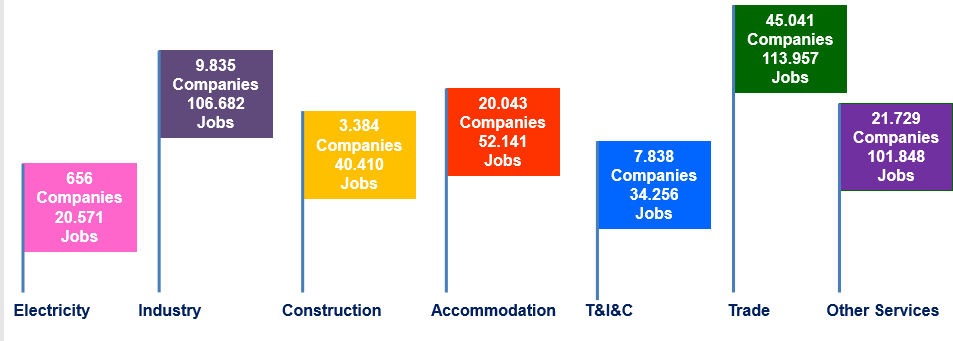 Duke pasur parasysh se rajoni përbëhet nga bashki të ndryshme, rajoni më i zhvilluar është rajoni i qendrës (d.m.th. Bashkia e Dibrës në rajonin e Dibrës), ku operojnë 41.5% të ndërmarrjeve të përgjithshme. Situata është e njëjtë për regjistrimet e reja gjatë vitit 2017 me 46.2%. Kontributi në punësim është 54.4%. Aktiviteti ekonomik tregtar përfaqëson 32.8% të ndërmarrjeve aktive në rajonin qendror. Ky fenomen është i ngjashëm në të gjitha prefekturat si dhe në të gjitha bashkitë. Ne gjithashtu mund ta shohim atë të pasqyruar me fokus të veçantë në fushat e përzgjedhura të katër projekteve:Tabela 2.2. Ndërmarrjet aktive sipas aktivitetit ekonomik, në fund të vitit 201716 Strategjia e Punësimit dhe Aftësive 2014-2020Bazuar në shifrat e mësipërme, zhvillimi ekonomik i rajonit të Dibrës dhe Kukësit tregon një zhvillim gradual të shërbimeve me fokus në bujqësi dhe blegtori. Kukësi ishte një vend i njohur me një traditë në mbarështim, sidomos në atë të e deleve. Cilësia e mishit dhe leshit të deleve janë të njohura në të gjithë Ballkanin. Edhe pse është një rajon i pasur me burime të shumta natyrore dhe mundësi të shumta, rajoni i Kukësit është një nga zonat më të varfra në Shqipëri.Tabela më poshtë (Tabela 2.3) paraqet një pamje të bashkive të përzgjedhura të projektit në lidhje me ndërmarrjet aktive sipas madhësisë së tyre. Territori i Bashkisë së Tiranës numëron numrin më të madh të ndërmarrjeve. Është e dukshme që në Dibër, Kukës, Tiranë dhe Sarandë ndërmarrjet me një numër të të punësuarve nga 1 deri në 4 dominojnë për numrin e të punësuarve në ekonominë vendase.Tabela 2.3. Ndërmarrjet aktive sipas ndarjes territoriale dhe madhësisë së ndërmarrjesGrupuar sipas numrit të të punësuarve - fundi i vitit 2017BashkiaDibër Kukës Tiranë SarandëSiç mund të vërehet nga tabela 2.3, ekonomia dominohet nga biznesi individual ose familjar dhe kryesisht bazohet në biznesin e vogël. Kjo shpjegohet gjithashtu nga struktura e ndërmarrjeve ku më shumë se 85% janë të zëna nga bizneset e vogla që punësojnë deri në 4 persona, kryesisht familje për të gjithë rajonin në studim.Në rajonet veriore - Kukës dhe Dibër, kompanitë e mëdha të biznesit janë të përqendruar, kryesisht në sektorin e shërbimeve (48%) dhe në tregti (34%) ndërsa ndërtimi (16%) dhe prodhimi (13%) të energjisë, minat zënë përqindje më të vogël , që tregon edhe një herë se ekonomia e zonës bazohet në sektorët që gjenerojnë më pak të ardhura. Prania e ndërmarrjeve në pronësi të huaj është pothuajse e parëndësishme vetëm 2 ndërmarrje ose 1.1% të ndërmarrjeve të mëdha biznesi, ndërsa ato me kapital të përbashkët përbëjnë vetëm 1.6% të ndërmarrjeve të kësaj kategorie.Megjithëse disa rajone tregojnë disi të pazhvilluara, mundësitë, pozicionimi gjeografik në një pikë të favorshme në kufi me Malin e Zi, Kosovën dhe Maqedoninë, qasje të shpejtë në tregjet fqinje kufitare të Kosovës (Prizren, Gjakovë, Dragash) apo Mal të Zi (Berane etj. ) i bëjnë Kukësin dhe Dibrën qendra të bashkëpunimit dhe institucioneve e shkëmbimeve. Për Kukësin zhvillimi i autostradës Durrës -Morinë ka rritur rëndësinë e këtij rajoni, duke përfshirë lidhjen e drejtpërdrejtë me Kosovën dhe tregjet nga vendet e tjera fqinje. Pozita gjeografike e Sarandës i lejon asaj gjithashtu të jetë një pikë e favorshme në kufirin me Greqinë ose për të promovuar prodhimin vendor, si dhe zhvillimin e turizmit. Ndërsa për Dibër "Rruga e Arbrit" e pritur do të jetë gjithashtu një mundësi për forcimin dhe rritjen e mundësive të shkëmbimit.Duke u përqendruar tek gratë në tregun e punës, në vitin 2017 në Shqipëri, gratë si pronare / administratore mbulojnë 29.7% të totalit të ndërmarrjeve aktive nga 26.8% në vitin 2016. Përqendrimi i grave si pronare apo administratore është rritur në aktivitetin tregtar me 9.2%. Përqindja më e madhe e ndërmarrjeve të menaxhuara nga gratë është në prefekturën e Tiranës me 35.6%. Ndërmarrjet e udhëhequra nga gratë janë kryesisht ndërmarrje të vogla me 1-4 të punësuar dhe përfaqësojnë 91.6% tëkëtij grupi. Megjithatë, shifrat nga evidenca e regjistrit sipërmarrës të INSTAT-it tregojnë se 24.2% e ndërmarrjeve të mëdha, me 50 dhe më shumë të punësuar janë menaxhuar ose janë në pronësi të grave nga 19.2% në vitin 2016. Dibra dhe Kukësi qëndrojnë në nivelin 22.9% dhe 22%.Tabela 2.4. Karakteristikat kryesore të ndërmarrjeve, fundi i vitit 2017Duke pasur parasysh se aktivitetet bujqësore dhe blegtorale duken të paraqesin një aktivitet të rëndësishëm të zonës malore dhe rurale, si një prodhim vendas, tabela më poshtë (tabela 2.5) tregon numrin dhe normën e fermerit në numrin e përgjithshëm të aktiviteteve në bashkitë e përzgjedhura. Duhet të theksohet se këto aktivitete (vendore) mund të jenë gjithashtu një mundësi e femrave që jetojnë në fshatrat e zonave të tyre urbane. Fermerët që shesin produktet e tyre regjistrohen në zyrat e taksave dhe sigurojnë një numër unik identifikimi për personat e tatimit (NIPT). Procesi i regjistrimit bën të mundur që fermerët të kenë personalitet juridik dhe të jenë pjesë e regjistrit statistikor të biznesit. Numri i fermerëve në fund të vitit 2017 është 313 për Dibrën, 291 për Kukësin, 188 për Tiranën dhe 106 për Sarandën. Kukësi dhe Dibra kanë shkallë të konsiderueshme të fermerëve si pjesë e ndërmarrjeve të përgjithshme, respektivisht 27.2% dhe 24%. Ndërsa Tirana dhe Saranda tregojnë një përqindje të ulët të fermerëve përkatësisht 3.7% dhe 4.5%Tabela 2.5. Ndërmarrjet aktive dhe forma ligjore, fundi i vitit 2017Renditja e firmave sipas shkallës vjetore të krijimit të vendeve të punës ndërmjet 2014 dhe 2015, 20 përqind e firmave kryesuese përbënin 26 përqind të totalit të krijimit të vendeve të reja të punës. Dominimi i prodhuesve të shërbimeve është një fenomen në të gjitha bashkitë. Aktivitetet ekonomike si: call center dhe aktivitetet e tregtisë me shumicë janë kryesisht me pronarë të huaj ose bashkëpronarë. Bashkitë Tiranë dhe Durrës numëruan 77.9% të totalit të ndërmarrjeve të huaja dhe të bashkuara.Produktiviteti i firmave me krijimin më të lartë të vendeve të punës ("gazela"17) është më e lartë se ajo e firmës mesatare shqiptare. Firmat "Gazela" përcaktohen në terma të normave të krijimit të vendeve të punës vit pas viti (d.m.th., Numri i vendeve të punës së krijuara të ndara me punësimin e vitit të mëparshëm). "Firmat në zgjerim" janë ato firma me një normë pozitive të krijimit të vendeve të punës17 “gazelat” – një grup i firmave të reja, inovative dhe konkurruese, që shpesh rriten më shpejt në aspektin e punësimit sesa firmat e tjera (Birch and Medoff 1994).midis 2014 dhe 2015. Megjithatë, firmat më produktive nuk krijojnë më shumë vende pune në 2014-2015, niveli mesatar i produktivitetit të të gjitha firmave në zgjerim ishte më i lartë se 5 përqind18 (Grafiku 5).Grafiku 2.5. Numri i Firmave "Gazela" dhe “Firmave në zgjerim” për rajonet e zgjedhura (2017)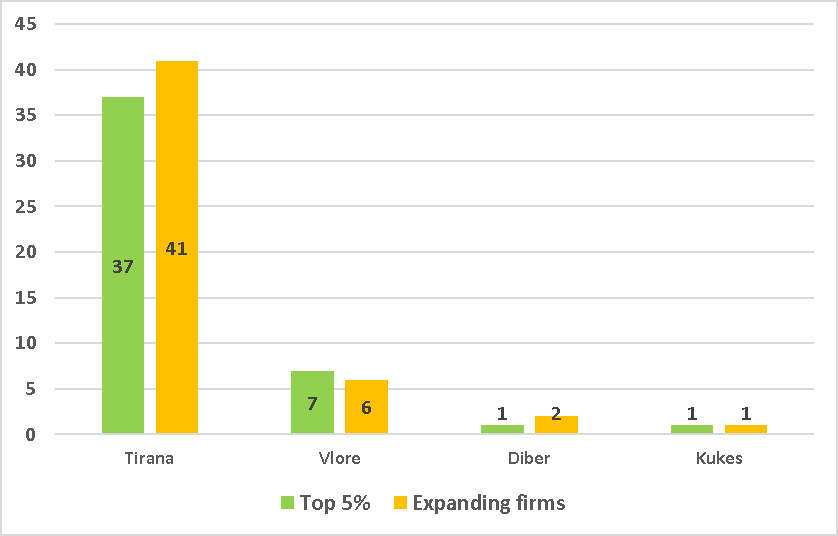 Zhvillimi i ekonomisë sociale në katër zonat e synuaraRi-integrimi i grave dhe vajzave VT / VDHF rrjedh nga Strategjia Kombëtare Kundër Trafikimit të Qenieve Njerëzore 2014-2017. Ri-integrimi lidhet me veprimet e ndërmarra në kuadrin e masave parandaluese kundër trafikimit ose ri-trafikimit, ose masave të ndihmës për viktimat e trafikimit19. Konventa e Këshillit të Evropës për Masa kundër Trafikimit të Qenieve kërkon që Shtetet Palë, duke përfshirë Shqipërinë, të marrin masa për të ndihmuar viktimat në rimëkëmbjen e tyre fizike, psikologjike dhe sociale, duke marrë parasysh nevojat e sigurisë dhe të mbrojtjes së viktimës, në bashkëpunim me OJQ-të dhe organizatat e tjera të angazhuara në ndihmë për viktimat .Për të arritur fuqizimin e grave viktima të trafikimit, duhet të ekzistojnë kushte për t’u bërë ekonomikisht dhe psikologjikisht të pavarur. Kjo i nënshtrohet mundësive për punë, arsimit dhe trajnimeve, si dhe mënyrës si punonjësit e shërbimeve punojnë me viktimat.20Ka programe qeveritare që përbëjnë masa pozitive për të mbushur boshllëqet midis personave të përjashtuar nga shoqëria që kanë vuajtur nga përvoja e trafikimit. Dispozitat ligjore krijojnë një program gjithëpërfshirës të ri-integrimit socio-ekonomik, që përfshin ndihmë sociale, ligjore, shëndetësore, strehë të sigurt dhe zbatimin e programeve arsimore dhe përfshirëse të punës.VKM Nr. 27, datë 11.01.2012 "Për programin e nxitjes së punësimit për gratë dhe grupet me nevoja të veçanta"VKM nr. 48, datë 16.01.2008 "Për programin e nxitjes së punësimit të punëkërkuesve të papunë të cilët janë në vështirësi"VKM nr. 47, datë 16.01.2008 "Për programin e nxitjes së punësimit nëpërmjet zhvillimit në punë".Shqipëria nuk ka legjislacion të veçantë që rregullon bizneset sociale. Ligji për organizatat jofitimprurëse njeh të drejtën e OJQ-ve për të kryer veprimtari ekonomike që i shërben misionit dhe qëllimeve të organizatës.2118 Po aty.19 Strategjia kundër Trafikimit 2014-202020 Plani Kombëtar i Veprimit për Ri-Integrimin socio-ekonomik, 201621 Neni 3, Ligji 10376/2011 mbi themelimin e NBSSipas Raportit Kombëtar 201422 për zhvillimin e biznesit social në Shqipëri, për të frenuar varfërinë, ndërtimi i biznesit social mund të jetë një opsion jetik për VT. Bizneset sociale mund të fokusohen në mbledhjen, përpunimin dhe sigurimin e tregut për shitjen e produkteve organike me cilësi të lartë.OJQ-të në Shqipëri japin këshilla fillestare të punësimit dhe informacion në tregun lokal të punës. Sipas informacionit nga Të Ndryshëm dhe të Barabartë, Vatra dhe Tjetër Vizion, disa gra VT / VDHF tashmë kanë ndjekur mundësinë e krijimit të bizneseve sociale. Megjithëse ekzistojnë raste të sipërmarrësve të suksesshëm femra, ende është shumë herët për të vlerësuar suksesin dhe qëndrueshmërinë e këtyre përpjekjeve dhe për të nxjerrë një përfundim përfundimtar nëse rruga e biznesit social është më shumë një opsion i mundshëm sesa ndërmarrjet e biznesit23.Qasja në kredi dhe burime të tjera të financimit është thelbësore për sipërmarrjen dhe zhvillimin e biznesit. Kreditë e vogla (mikro-kreditë) janë, pra, një pjesë thelbësore e nismave të grave për të ngritur biznesin e tyre. Mbështetja e ndërmarrjeve të vogla ka qenë vazhdimisht një komponent i programeve të ONM-it dhe mbështetjes së donatorëve për VT dhe VDHF në Shqipëri.Mbështetja e ndërmarrjeve të vogla ka qenë vazhdimisht një komponent i programeve të ONM-it dhe mbështetjes së donatorëve për VT në Shqipëri. Këto programe luajnë një rol të rëndësishëm në ri- integrimin e viktimave të trafikimit, pasi ato sigurohen me burime financiare dhe trajnime në aftësitë sipërmarrëse, për të qenë në gjendje të ndjekin rrugën e vetëpunësimit. Duke përmirësuar gjendjen financiare të VT/VMT/VDHF, përfitojnë edhe familjet e tyre dhe mundësisht krijohen vende pune për anëtarët e familjes dhe komunitetet lokale.Duhet të merret në konsideratë se shumica e popullatës së synuar jeton në zonat rurale dhe të ardhurat e tyre gjenerohen kryesisht nga aktivitetet bujqësore dhe potencialet në këtë sektor nuk shfrytëzohen siç duhet. Në këtë kontekst, përmirësimi i qasjes në tregje dhe forcimi i cilësisë së ofrimit të produkteve do të krijojë mundësi.Programet e fundit të Qeverisë kanë për qëllim mbështetjen e grave sipërmarrëse me Fondin e Grave dhe një Fond Start-Up24. Kjo mund të përdoret për produktivitetin e fermave që është shumë i ulët për shkak të nivelit shumë të ulët të mekanizimit të proceseve bujqësore, çmimeve të larta të inputeve etj. Shqipëria mbetet një importues neto bujqësor, me importe që tejkalojnë shtatë herë ritmin e eksportit dhe që e ka bërë atë e vështirë për sektorin e brendshëm bujqësor dhe ushqimor për të rritur konkurrencën e saj25.Sfida në sektorin e bujqësisë dhe blegtorisë, siç është siguria e ushqimit dhe sigurimi i standardeve të duhura për konsumatorin, po ndihmohet nga projekte të ndryshme IPARD, GIZ, të cilat do të ndikojnë në përmirësimin e gjendjes në këtë drejtim.26Prodhimi është kryesisht për vetë-konsumim ose tregtohet në tregjet vendore dhe karakterizohet nga informaliteti i lartë. Përpunimi në fermë vuan nga pajtueshmëria e dobët me standardet e higjienës për shkak të objekteve të papërshtatshme dhe pajisjeve bazë, nivelit të ulët të njohurive të fermerëve mbi teknologjitë e reja dhe standardet e higjienës27. Tabela më poshtë tregon përparësitë dhe problemet me të cilat ballafaqohet sektori i bujqësisë.22 Ardita Bonatti, dhe të tjerë, NBS - Nxitja e Biznesit Social, Ndërmarrja Sociale, Inovacioni Social dhe Sipërmarrja Shoqërore në Shqipëri: Një Raport Kombëtar, 2014, EFESEIIS23 Plani Kombëtar i Veprimit24 http://www.aida.gov.al/25 Strategjia e Punësimit dhe Aftësive 2014-202026 I përbërë me informacionet e ofruara nga Kukësi; Analiza e Zhvillimit Ekonomik dhe Shërbimeve Publike27 IPARD IITabela 2.6. Avantazhet dhe problemet e sektorit të bujqësisëPërmbledhje e programeve ekzistuese të punësimit dhe trajnimit të punësimit që trajtojnë nevojat e viktimave të mundshme të trafikimit në katër zonat e synuara në ShqipëriSiç përmendet në Planin Kombëtar të Veprimit për Ri-integrimin Social-Ekonomik të Grave dhe Vajzave Viktima të Trafikimit në Republikën e Shqipërisë: “Për të arritur fuqizimin e grave viktima të trafikimit, duhet të ekzistojnë kushte për t’u bërë ekonomikisht dhe psikologjikisht të pavarura. Kjo i nënshtrohet mundësive për punë, arsim dhe trajnim, si dhe mënyra me të cilën ofruesit e shërbimeve punojnë meviktimat "(fq. 14).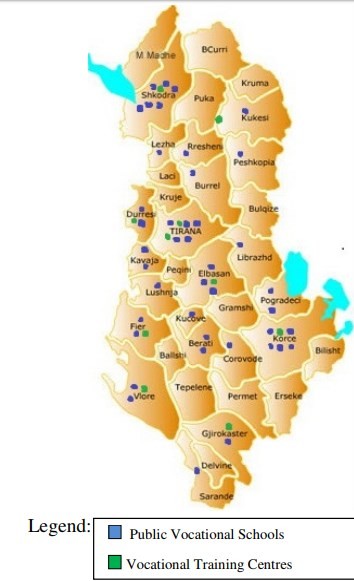 Aktualisht ekzistojnë 50 shkolla teknike profesionale (41 publike dhe 9 private) dhe 10 qendra të formimit profesional, kryesisht të vendosura në zonat urbane. Ato janë të përhapura në pothuajse të gjitha rajonet, me një përqendrim më të lartë në Shqipërinë qendrore 28 . Janë 340 biznese private ose ofrues trajnimesh të licencuar nga Ministria e Shëndetësisë dhe Mirëqenies Sociale MSHMS dhe 30 veprojnë si qendra të formimit profesional.Figura 1. Shpërndarja gjeografike e shkollave publike profesionale dhe qendrave të formimit profesional në Shqipëri 29Drejtoritë Rajonale të Punësimit mbulojnë katër grupe kryesore të synuara (kategori):Punëkërkuesit e regjistruar në zyrat e punësimit;•Persona të papunë që nuk janë të regjistruar në zyrat e punësimit;Të punësuar që duan të shtojnë aftësitë e tyre;Njerëz ekonomikisht joaktivë (studentët, etj).28 Strategjia e Punësimit dhe Aftësive 2014-2020Ministria e Punës, Çështjeve Sociale dhe Shanseve të Barabarta, 2013-2020"Strategjia e Punësimit dhe Aftësive" thekson se qendrat publike të formimit profesional ofrojnë dy kurse të shkurtra (4-6 javë) dhe të gjata (deri në shtatë muaj). Këto kurse synojnë kryesisht individë të papunë (ose të regjistruar në Shërbimin Kombëtar të Punësimit ose jo), por kurset janë të hapura edhe për punëtorët bazuar në nevojat e tyre të kualifikimit. Pavarësisht nga disa përparime, mbetet shumë për t'u bërë për të përmirësuar kapacitetin e Shërbimit Kombëtar të Punësimit SHKP për të kryer të gjitha funksionet e një shërbimi modern të punësimit në të gjithë vendin, duke përfshirë zonat rurale, të cilat kanë nevoja të madhe. Procesi i reformimit të SHKP-së synon ta transformojë atë në një ent me autonominë buxhetore dhe administrative, me zyrat e modernizuara të punës dhe sistemin e sigurimit në punësimit, programe efikase për ngritjen në detyrë dhe trajnim profesional që lidhet me nevojat e ekonomisë dhe me personel të trajnuar mirë në selisë dhe nivelit rajonal të aftë për të menaxhuar sistemin e modernizuar të IT-së.Trajnimi i të rriturve realizohet përmes një rrjeti prej dhjetë qendrave publike të formimit profesional, nën kujdesin e MSHMS. Ofruesi kryesor i trajnimit në Shqipëri për të rriturit janë ndërmarrjet përmes trajnimeve në vendin e punës dhe kurseve specifike të kohëzgjatjes prej 1 deri në 3 muaj. Ekziston një portal interneti TAP. Megjithëse ka nevojë dhe mundësi që SHP-të (Shkollat Profesionale) të ofrojnë kurse afatshkurtra, pasi për momentin po i ofron vetëm Qendra Multifunksionale Kamëz (QMF) për shkak të statusit të saj të posaçëm ligjor si një qendër pilote multifunksionale.Ndërmarrjet e mesme dhe të mëdha janë më aktive në ofrimin e trajnimeve dhe numri më i madh i trajnimeve ofrohet në tregti, riparimin e makinave, industrinë e nxjerrjes dhe përpunimit të energjisë. Hulumtimi "Aftësi për Punë", raporton30 për ofertën e sektorit të përzgjedhur VET, ka gjithsej 12 drejtime profesionale dhe 20 kurse afatshkurtra që përgatisin punonjës të kualifikuar për profilet profesionale në sektorët e TIK, ndërtimtarisë, turizmit dhe tekstilit.Sektorët ekonomikë ndryshojnë sipas numrit të drejtimeve përkatëse të Arsimit Profesional, profileve dhe kurseve të trajnimit të ofruara nga sistemi zyrtar i VET. Përfaqësimi i femrave në arsimin profesional është përgjithësisht i ulët. I njëjti burim dëshmon që oferta e Arsimit Profesional për sektorin e turizmit është e kufizuar në një drejtim profesional, turizëm dhe mikpritje, me regjistrim të lartë. Gjendet në 10 ofrues në Tiranë, Durrës, Shkodër, Elbasan, Vlorë, Berat dhe Korçë. Gjithashtu, ofrohen gjashtë kurse të ndryshme të formimit profesional për këta sektorë: banakier, kamerier, kuzhinier, operator turistik, pastiçier dhe recepsionist. Gatimi është kursi më i kërkuar i trajnimit dhe ofrohet në pothuajse të gjitha QFP. Raporti konstaton se burimet kryesore të informacionit për të mësuar rreth qendrës VET janë miqtë dhe të afërmit (72%). Burimi i dytë më i rëndësishëm raportohet të jenë zyrat e punësimit (26%), një faktor ekskluziv i të trajnuarve të VET-it dhe jo relevante për studentët e VET-it. Grafikut 6 tregon se evoluimi i shkollave profesionale do të përjetonte një ulje të numrit të nxënësve prej 55 përqind midis 2013 dhe 2020.IDM (2016), Raporti hulumtues " Skills for Jobs" (Aftësitë për Punë), Komisionuar nga SDCGrafiku 2.6. Projektimi i regjistrimit në klasë të 10 (2013-2020)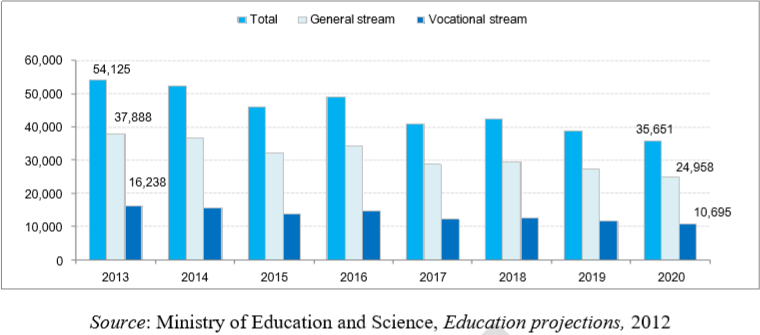 Përmbledhje dhe vlerësim i karakteristikave specifike të viktimave të mëparshme të trafikimit dhe të sfidave dhe pengesave që mund t'i pengojnë ata për të hyrë në tregun e punësQeveria merr përsipër përpjekjet për mbrojtjen e viktimave. Ndër përpjekjet për të përmirësuar identifikimin fillestar të viktimave të mundshme ishte krijimi i tre njësive të lëvizshme në Tiranë, Vlorë dhe Elbasan, të cilat zgjeruan ose rrisnin marrëdhëniet me ato organizata që janë në kontakt me individë që mund të jenë viktima të trafikimit.31Qeveria dhe OJQ-të identifikuan 105 viktima potenciale të trafikimit në vitin 2017 (95 në vitin 2016). Nga këto, 49 ishin të rritur dhe 56 fëmijë (51 të rritur dhe 44 fëmijë në vitin 2016), 80 ishin femra dhe 25 meshkuj (84 femra dhe 11 meshkuj në vitin 2016) dhe nëntë ishin të huaj (tetë në vitin 2016). Shtatëdhjetë e nëntë u identifikuan si viktima potenciale dhe 26 u identifikuan zyrtarisht si viktima (62 viktima potenciale dhe 33 viktima të identifikuara zyrtarisht në vitin 2016).Plani kombëtar i veprimit për VT/VMT/VDHF (2016) 32 thotë se nuk ekziston një studim bazë gjithëpërfshirës sasior dhe cilësor mbi ri-integrimin socio-ekonomik të grave dhe vajzave në Shqipëri. Megjithatë, disa informacione mund të merren nga dokumentet e Strategjisë të Anti-trafikimit, Raporti i Vendit GRETA, OJQ që punojnë me VT/VMT/VDHF, studime të kryera nga ONM, etj. Sipas ONAC, në vitin 2014, shumica vijnë nga rajone të varfra, si urbane dhe rurale, kryesisht nga Tirana, Durrësi, Elbasani, Shkodra, Berati, Vlora, Korça etj.Ri-integrimi i grave, viktimave të trafikimit, në tregun e punës, përballet me shumë vështirësi.Faktorë individualëFaktorët socialëFaktorët institucionalëFaktorët e tregutMes ndryshoreve të tjera33, fuqizimi i grave lidhet me mundësinë e hyrjes së tyre në tregun e punës, Fuqizimi ekonomik për gratë dhe vajzat VT/VDHF ka rëndësi të jashtëzakonshme. Është një faktor vendimtar në përballjen me shkaqet e mundshme të trafikimit: varfëria dhe mungesa e mjeteve31 http://publications.iom.int/system/files/pdf/social_inclusion_albania_en.pdf32 Plani Kombëtar i Veprimit për Ri-Integrimin Socio-ekonomik, 201633 Chioda Laura, Puna dhe Familja- Gratë e Amerikës Latine dhe të Karaibeve në kërkim të një Ekuilibri të Ri. Banka Ndërkombëtare për Rindërtim dhe Zhvillim. Banka Botërore, 2011ekonomike. Fuqizimi mund të përshkruhet si "një proces përmes të cilit një individ mund të zhvillojë aftësinë e tij/saj për të qëndruar në mënyrë të pavarur, të marrë vendimet e tij/saj dhe të tregojë kontroll mbi jetën e tij/saj"34Dhuna në FamiljeStudimi Shqiptar i Anketës Demografike dhe të Shëndetit (DHS 2017-2018) 35 analizoi "Fuqizimin e Grave" në lidhje me ndryshore të ndryshme. Kjo dëshmon se gratë e martuara urbane kanë më shumë gjasa (8%) të vendosin kryesisht vetë se si duhet të përdoren fitimet e tyre sesa gratë rurale (6%). Përqindja e grave të martuara që vendosin vetë se si do të përdoren të ardhurat e tyre në para të gatshme varion shumë nga prefektura, nga një nivel i ulët prej 2% në Dibër deri në një nivel të lartë prej 22% në prefekturën e Vlorës. I njëjti burim dëshmon se 3% e grave të martuara kanë përjetuar dhunë nga partneri, 2% kanë përjetuar dhunë të tillë gjatë 12 muajve të fundit dhe 1% kanë pasur lëndime.Raporti i USSD HR 2017 vuri në dukje se "Dhuna në familje ndaj grave ka mbetur një problem serioz." Në raportin e vitit 2018 mbi Shqipërinë, Komisioni Evropian deklaroi se "Dhuna në familje mbetet një shqetësim serioz. Gjatë vitit 2017, janë raportuar 3 243 raste (kundrejt 3 700 në 2016) "OKB gjithashtuvuri në dukje se në periudhën Janar-Gusht 2017, 2963 raste të DHF u raportuan në polici. 'Në Tetor 2017 Komisariati i Policisë së Kukësit vuri në dukje se deri ne këtë vit, ata kanë identifikuar 26 raste të DHF. Shoqata e Ndihmës Ligjore në Tiranë deklaroi se rreth 2000 urdhra mbrojtje ishin nxjerrë nga në 2017 deri në fund të Tetorit (2017).Në raportin e vitit 2018 mbi Shqipërinë, Komisioni Evropian deklaroi se "Gjatë vitit 2017 3243 raste (të dhunës në familje) janë raportuar (kundrejt 3 700 në vitin 2016) dhe 2 593 urdhra mbrojtjeje janë nxjerrë (kundrejt 2 207 në vitin 2016). Për vitin 2017, 129 urdhra të mbrojtjes nuk janë respektuar (kundrejt 119 nëvitin 2016). 'Në lidhje me qëndrimin e grave ndaj ushtrimit të dhunës nga ana e burrit, grafiku i mëposhtëm tregon përqindjen e të gjitha grave të moshës 15-49 vjeç, të cilat pajtohen se burri është i justifikuar ta godasë ose ta rrahë gruan e tij për arsye të veçanta Grafiku 7.Grafiku 2.7. Përqindja e grave që pranojnë dhe justifikojnë arsyet e përmendura për goditjen (2017)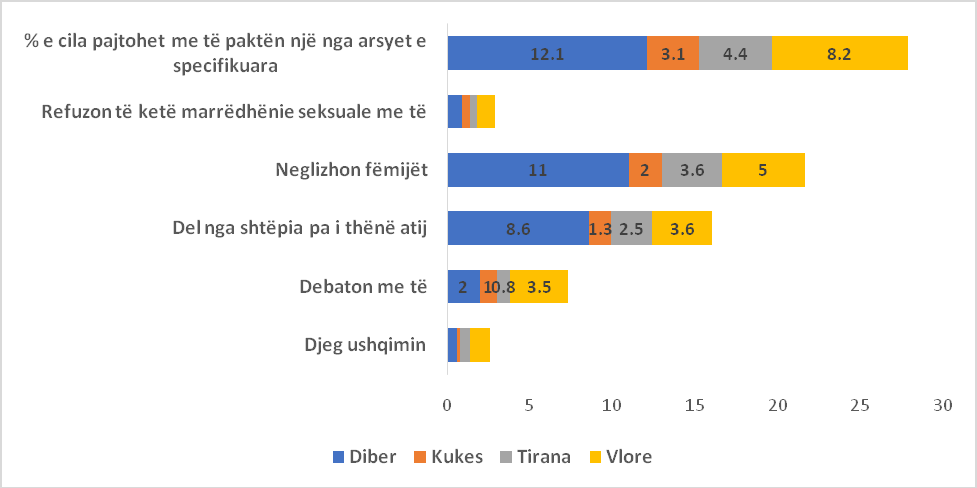 34 Praktikat e mira në BE për integrimin e VoT, fq.1335 ALDHS 2017-2018Përmbledhje dhe vlerësim të nevojave të tregut që tani i përmbushin ish-viktimatSipas UNWOMEN, gratë në Shqipëri luajnë një rol të rëndësishëm në dy sektorët kryesorë të ekonomisë: në shërbime dhe bujqësi 36 . Promovimi i prodhimit bujqësor përmes uljes së kostove dhe rritjes së konkurrencës dhe rritjes së punësimit janë objektivat kryesore të “Strategjisë Kombëtare të Punësimit dhe Aftësive 2014-2020”. Programi i Qeverisë parashikon disa masa që do të trajtojnë vështirësitë e zhvillimit të bujqësisë.Bimët mjekësore dhe aromatike (BMA) janë një sektor i orientuar nga eksporti me tradita, tregje të zhvilluara dhe potencial të mirë për rritje (më shumë se 95% e BMA-ve të mbledhur/prodhuar eksportohen). Produktet më të rëndësishme të eksportit janë sherbela, rigoni, lisëni, livanda dhe trumza. Shënohet edhe një rrjedhë e vogël por në rritje e eksportit të vajit esencial, teksa po rritet gjithashtu kapaciteti i përpunimit në vend. Baza e prodhimit përbëhet kryesisht nga BMA-të e egra, të disponueshme në të gjithë vendin. Grumbullimi i BMA-ve të egra është më i zhvilluar dhe i organizuar në zonat malore. Në disa zona në Shqipërinë e Veriut (Malësi e Madhe, Kukës dhe Dibër) korrja dhe kultivimi i BMA-ve përbëjnë midis 30% dhe 40% të të ardhurave të familjeve rurale. Ekzistojnë rreth 20 përpunues-eksportues të vegjël që veprojnë në sektorin BMA-ve në Shqipëri dhe 10 përpunues/eksportues të mesëm e të mëdhenj. 37Është rritur gjithashtu kapaciteti prodhues dhe prodhimi i mjaltit. Mjalti prodhohet kryesisht për tregun e brendshëm me sasi të vogla të eksportuara. Bletarët e rajonit të Vlorës, dhe sidomos të Sarandës, janë më të konsoliduar dhe të orientuar nga tregu.Përpunimi në fermë i produkteve bujqësore është shumë i zakonshëm dhe siguron një pjesë të konsiderueshme të të ardhurave të familjeve rurale. Produktet tradicionale blegtorale përfshijnë kos, gjalpë, gjizë dhe lloje të ndryshme të djathit me qumësht lope, deleje apo dhie. Kështu, qumështi i deleve dhe dhive përpunohet në male, për shkak të mungesës së infrastrukturës për transportimin e qumështit të freskët në pikat e grumbullimit.Turizmi është rritur ndjeshëm në Shqipëri gjatë viteve të fundit. Zonat rurale në Shqipëri ofrojnë mundësi për zhvillimin e turizmit rural, ekoturizmit dhe aktiviteteve të bazuara në natyrë. Ekzistojnë projekte të suksesshme në Shkodër dhe Kukës, të mbështetura nga GIZ, duke kombinuar përmirësimin e akomodimit, zhvillimin e shërbimeve dhe promovimin aktiv.Zonat rurale pranë bregdetit jugor kanë një potencial të madh për të tërhequr turistët, duke ofruar aktivitete turizmi në fermë dhe objekte për argëtim dhe rikrijimi, p.sh. Sarandë, u përqendrua në integrimin e turizmit detar me turizmin agro/rural dhe turizmin kulturor bazuar në faqen e Trashëgimisë Botërore të UNESCO-s në Butrint. Mjeshtrit vendas të zejeve ruajnë tradita të vjetra dhe mund të pasurojnë përvojën e turizmit, ruajtjen dhe zhvillimin e traditave kulturore, artistike dhe historike dhe krijimin e të ardhurave në zonat rurale, nëse janë të integruara me zhvillimin e turizmit.Programi IPARD II do të jetë plotësues i projekteve të financuara nga donatorët, të cilat koordinohen përmes mekanizmave të koordinimit të donatorëve, përkatësisht projektit të përbashkët gjermano-danez për mbështetje të bujqësisë dhe zhvillimit rural ekonomik në zonat malore të pafavorizuara (SARED), i cili zbatohet në periudhën 2014-2018 me fokus në zhvillimin e zinxhirëve të vlerave në gjashtë rajone malore rurale: Shkodër, Kukës, Dibër, Korçë, Berat dhe Elbasan.36 Ekonomia e Shqipërisë dominohet nga sektori i shërbimeve, e ndjekur nga bujqësia e cila vazhdon të jetë punëdhënësi më i madh Maria Elena Ruiz, Abril, “Getting Economic Policies Right for Women in Albania” (Marrja e politikave ekonomike për gratë në Shqipëri)37Bimët mjekësore dhe aromatike. Studimi i Mini-Sektorit, raporti përfundimtar, 2014. Studimi është përgatitur nga Projekti " Preparation of Inter- sectorial strategy for agriculture and rural development in Albania" (Përgatitja e strategjisë ndërsektoriale për bujqësinë dhe zhvillimin rural në Shqipëri), financuar nga Bashkimi Evropian dhe i lehtësuar nga FAO (Organizata e Ushqimit dhe Bujqësisë).Përmbledhja dhe vlerësimi i trajnimit duhet të adresojë nevojat e ardhshme shtesë të tregut të punësBizneset në bujqësi dhe agro-përpunim, tekstil dhe këpucari, turizëm, ndërtim, transport dhe komunikim, energji, teknologji të informacionit dhe të komunikimit nuk kanë specialistë dhe teknikë. 38Sidoqoftë, marrëdhëniet ndërmjet sistemit të arsimit dhe aftësimit profesional dhe industrisë janë të dobëta dhe pjesa më e madhe e programeve mësimore ofrojnë pak mundësi për ushtrimin e aftësive të mësuara. Megjithëse janë prezantuar deri tani disa pak koncepte mbi të nxënit e sipërmarrjes, nuk ofrohet trajnim serioz për sipërmarrjen në drejtim të vetëpunësimit ose fillimit të një biznesi të ri, ndërkohë që kjo është shumë e rëndësishme, duke pasur parasysh se më shumë se 96% e bizneseve në Shqipëri janë NVM.39 Mundësitë për të mësuar gjatë gjithë jetës, mundësitë e nxënësve që braktisin shkollën herët dhe punëtorëve me kualifikim të ulët për të rritur kompetencat e tyre të punës janë ende të kufizuara si në sasi ashtu edhe në cilësi. Shërbimet e arsimit dhe formimit profesional nuk arrijnë në zonat rurale. Aktualisht shumica e popullsisë shqiptare ende jeton në zonat rurale dhe arritjet arsimore të popullsisë rurale janë më të ulëta se në zonat urbane për të gjitha grupmoshat.40 Efektshmëria e masave të tregut të punës do të rritet përmes ofrimit të shërbimeve të punësimit për të gjithë individët që regjistrohen në Shërbimet Kombëtare të Punësimit (përmes vetë-shërbimit, këshillimit grupor dhe trajnimeve për kërkim të punës).Për qëllime të përfshirjes sociale, fokusi i Strategjisë aktuale të Punës dhe Aftësive përqendrohet në tri fusha të politikave.Së pari, reformimi dhe zgjerimi i Shërbimit Kombëtar të Punësimit do të jetë kyç për të përmirësuar si lidhjen e tregut të punës dhe perspektivën e punësimit të grupeve të popullsisë në rrezik të margjinalizimit.Së dyti, produktiviteti më i lartë në sektorin bujqësor, do të përhapet në zinxhirin e prodhimit të ushqimit, duke rritur kështu punësimin jashtë fermës dhe mundësitë për të ardhura për individët që jetojnë në zonat rurale.Së fundi, reformimi i rrjeteve të sigurisë sociale do të përmirësojë barazinë, efikasitetin dhe efektivitetin e sistemit të mbrojtjes sociale; do të reduktojë rrjedhjen e informacionit dhe shënjestrimin e gabimeve, duke liruar kështu burimet për të zgjeruar mbulimin dhe nivelin e përfitimeve. Do të publikohen broshura për shërbimet e ofruara të punësimit.METODOLOGJIA (HULUMTIMI NË TERREN)Procedurat e marrjes së mostrave dhe rekrutimi i pjesëmarrësve për fokus grupet dhe intervistatMetodologjia e përdorur për këtë vlerësim përfshinte lloje të ndryshme të mbledhjes dhe analizës së informacionit. Një shqyrtim dytësor, një mision për gjetjen e fakteve nga konsulenti kryesor dhe puna në terren e bërë nga partneri vendas ishin aktivitetet kryesore për procesin e grumbullimit të të dhënave. Informacioni u grumbullua nëpërmjet intervistave gjysmë të strukturuara, sondazheve dhe diskutimeve të grupeve të fokusit të hartuara nga konsulenti kryesor, të përshtatura gjatë vizitës në terren dhe aplikuar nga partneri vendas.Zonat e studimit ishin: Tirana, Kukësi, Peshkopi dhe Saranda. Procesi ka ndjekur hapat si më poshtë:E para ishte strategjia e "eksplorimit të skenës" në identifikimin e "aktorëve" kryesorë që mund të ndihmonin për të kuptuar më mirë pozicionin aktual të normave të papunësisë, aktivitetet ekzistuese ekonomike dhe zhvillimin e ekonomisë sociale në katër zonat e synuara.38 Rama dhe Matja (2012) “Sector Skills Needs Analysis in Albania” (Analiza e Nevojave të Aftësive të Sektorit në Shqipëri). PNUD, Shqipëri39 Strategjia e aftësive për punësim40 Po aty.Vizitë në Terren. Për procesin e grumbullimit të të dhënave në të katër zonat e synuara u realizuan vizita studimore në bazë të njohurive dhe këshillimeve me aktorë kryesorë në nivel kombëtar.Vëzhgimi. Vëzhgimi i metodologjisë ishte gjetja e dallimeve midis rajoneve të intervistuara për qëllimet e projektit. Gjetjet e mundshme të kapaciteteve për punësimin e viktimave të trafikimit dhe dhunës. Ekzistenca e aftësive të trajnimit të punës për këtë grup të synuar ose trajnimin e tyre për punësim ose vetëpunësim. Është e kuptueshme që problemet e këtij grupi të synuar janë të njëjta në të gjitha rajonet e studiuara, por zgjidhja e boshllëqeve për rimëkëmbjen e tyre në tregun e punës është i ndryshëmTeknikat kryesore të përdorura në këtë drejtim ishin skenarët e fokus grupeve duke përdorur një format intervistimi gjysmë të strukturuar për të eksploruar çështjet e interesave dhe përgjigjet e të anketuarve individualë. Bazuar në analizën paraprake të informacioneve të grumbulluara, u strukturuan pyetësorët udhëzues për të ndihmuar në dhënien e informacionit nga nivele të ndryshme të palëve të interesuara. Fokus grupet e parashikuara për çdo rajon janë si më poshtë:- Katër fokus grupet me aktorët përkatës: një për çdo zonë të synuar - me së paku tetë pjesëmarrës secili.Profili i pjesëmarrësve: përfaqësues nga sektorë të ndryshëm në katër fushat e synuara roli i të cilëve mund të ofrojë kontribut në analizën e nevojave të tregut të punësRezultatet: ftesa, rendi i ditës dhe formulari i miratimit në gjuhën amtare, lista e nënshkruar e pjesëmarrjes, raporti i fokus grupit në gjuhën angleze.Pesëmbëdhjetë intervista individuale ballë-për-ballë apo telefonike me biznesin lokal/ punëdhënësit, dhomat e tregtisë, ofruesit e formimit profesional, agjencitë e punësimit, OSHC-të dhe aktorët e tjerë lokal për zonën e synuarMetodologjia e intervistave individualeTë intervistuarit u përzgjodhën në mënyrë përfaqësuese dhe të përshtatshme për kategoritë e projektit.Pyetjet e intervistës u përgatitën nga ekipi i ekspertëve të hulumtimit, sipas udhëzuesit të intervistave dhe konsultimit të ngushtë me D&E.Të gjithë të intervistuarve u është ofruar informacioni i projektit në gjuhën amtare. Studiuesi e pyeti të intervistuarin që të nënshkruajë një Formular Miratimi (Shtojca 1) në gjuhën amtare dhe t'u japë atyre çdo të dhënë identifikimi dhe/ose informacion të kontaktit personal. Formulari i Miratimit nënshkruhet gjithashtu nga intervistuesi/studiuesi. Të gjitha intervistat u zhvilluan në një mjedis të përshtatshëm. E zgjodhën të intervistuarit vendin ku u zhvillua intervista.InstrumentePyetësorët ishin instrumentet e përdorura për intervistat gjysmë të strukturuara, si një metodë e përdorur për të mbledhur të dhëna të fokusuara, cilësore. Pyetësorët janë hartuar bazuar në analizën e paraprake të informacioneve të grumbulluara dhe përbëhen nga një sërë pyetjesh të hapura dhe të mbyllura. Ato janë ndërtuar teknikisht për të dhënë të dhëna sasiore të verifikueshme të cilat mund të përdoren për të identifikuar deficitet, lëshimet apo mangësitë ekzistuese.Të dhënat cilësore janë mbledhur përmes ndërveprimeve me Fokus Grupin. Pyetje të ngjashme iu parashtruan të gjitha fokus grupeve, duke përfshirë, por pa u kufizuar në: zhvillimin e prioriteteve të formimit profesional dhe programeve për ish-viktimat dhe do t'i ndihmojnë ata të shfrytëzojnë potencialin e tyre të biznesit. Ky instrument u hartua për të gjetur informacion të thelluar rreth qëndrimeve dhe njohurive të të intervistuarve, si dhe përvojat e tyre në përmirësimin e cilësisë së ndërtimit të kapaciteteve të VT/VMT/VDHF dhe proceseve të integrimit shoqëror.Intervistat ballë-për-ballë përfshinin një sërë pyetjesh të ngjashme lidhur me efikasitetin, efektivitetin, zotërimin e trajnimit, qëndrueshmërinë dhe ndikimin, perceptimet e palëve të interesuara për çështjet     	gjinore, e VT/VMT/VDHF dhe e minoriteteve, etj. Sidoqoftë, pyetjet janë përshtatur nga një i anketuar kyç në tjetrin për t'u lidhur më ngushtë me biznesin, përgjegjësitë dhe/ose rolin e tij/saj të tanishëm.Të gjitha instrumentet u administruan në formën e intervistave individuale ballë-për-ballë dhe diskutimeve/takimeve të fokus grupeve për të kuptuar thellësisht çështjet. Ndryshoret e përzgjedhura për të analizuar elementët e efektivitetit u janë shpjeguar të anketuarve përpara intervistës.Në përgjithësi, metodologjia e përshkruar më lart, me kombinimin e metodave të mbledhjes së të dhënave cilësore dhe sasiore, ndihmoi në ndërtimin e një pasqyre gjithëpërfshirëse të pengesave që rrjedhin nga programi i nevojave për trajnim dhe që ndikojnë në aftësitë dhe përgjegjësitë e kërkuara të VT dhe VDHF. Analiza e të dhënave rezultuese paraqitet në kapitujt e mëposhtëm.Karakteristikat sociale dhe demografike të të anketuarve në fokus grupe dhe intervistaIntervistat (Intervistat me fokus grupe dhe intervistat me sektorin privat / publik). Gjashtëdhjetë intervista të strukturuara u zhvilluan me ofruesit e shërbimeve në katër njësitë e përzgjedhura për studim. Në nivel kombëtar, konsulentët kryesorë bënë një total prej 60 intervistash me aktorë të ndryshëm kyç të qeverive kombëtare dhe lokale, ofruesve të shërbimeve publike dhe private. Tabela e mëposhtme paraqet shpërndarjen përfundimtare të anketave.Tabela 3.1 Intervistat e strukturuara, kampionimi dhe urbane/ ruraleTabela 3.2: Të dhënat lidhur me takimet e fokus grupeve në 4 rajoneREZULTATET (HULUMTIMI NË TERREN)Punët në terren u organizuan nga anëtarët e stafit të D & E, në bashkëpunim me strukturat lokale, kryesisht me zyrat rajonale të punësimit. Gjatë vizitave në terren, u zhvilluan diskutime në grupe, si dhe intervista të drejtpërdrejta me përfaqësues të subjekteve të ndryshme. Rezultatet e terrenit, si nga fokus grupet ashtu edhe nga intervistat individuale, do të pasqyrohen në vijim. Kjo pjesë e raportit përbëhet nga i) Gjetjet e fokus grupeve; ii) Gjetjet e intervistave me viktimat e trafikimit; iii) Gjetjet e intervistave me aktorët e tjerë të përfshirë; iv) Aspekte të përbashkëta dhe të ndryshme ndërmjet të intervistuarve; v) Mangësitë, sfidat dhe praktikat e mira të identifikuara përmes fokus grupit dhe intervistave.Gjetjet e fokus grupeveNë të katër zonat: Dibër, Kukës, Tiranë dhe Sarandë, “Studimi mbi nevojat dhe mundësitë që ofron tregu i punës për zhvillimin e programeve Potenciale të trajnimit profesional dhe zhvillimit të bizneseve për të mbijetuarat e trafikimit dhe dhunës në familje” u prezantua në një Fokus Grup. Në këto fokus grupe morën pjesë përfaqësues nga D&E, tre konsulentë dhe përfaqësues të kontraktuar nga: a) Sektori i Qeverisë; b) Sektorët e biznesit; c) Organizatat e OSHC-ve / Biznesi Social. Është interesante të vërehet se në secilën nga katër zonat e synuara: Dibër, Kukës, Tiranë dhe Sarandë, u vu re një interes i kënaqshëm dhe pjesëmarrja e përfaqësuesve nga institucione dhe subjekte të ndryshme. Pjesëmarrja e kënaqshme nga numri u shoqërua gjithashtu nga një pjesëmarrje aktive në diskutime të hapura, duke sjellë përvojat dhe mendimet e tyre për grupet e synuara VT/VMT/VDHF.Secila prej fokus grupeve të pjesëmarrësve rajonalë përbëhej nga: përfaqësues të Ndryshëm & të Barabartë, 3 ekspertë të kontraktuar dhe përfaqësues nga më të rëndësishmit mes aktorëve lokalë. Është shumë e rëndësishme të përmendim se numri i pjesëmarrësve nga aktorët lokalë ishte mbi 8 në çdo vend dhe dominonte prezenca e grave41.Për të arritur këtë qëllim, u ftuan aktorë nga entitete të ndryshme publike (zyrat rajonale të punësimit), bizneset lokale dhe organizatat e shoqërisë civile. Diskutimi synonte të trajtonte sfidat dhe pengesat që mund të pengonin fuqizimin dhe qasjen në tregun e punës për grupin e synuar.Pjesëmarrësit në fokus grupet formuan një grup të ndryshëm dhe komplementar të vendasve, profili i të cilëve përfaqësonte zonat dhe sektorët e interesit. Takimet u hapën me një prezantim të qëllimit nga përfaqësuesi i organizatës D & E dhe vazhdoi me një prezantim të shkurtër të të gjithë pjesëmarrësve. Më41 Ju lutemi referojuni listës së pjesëmarrësve të Fokus Grupevepas, konsulentët i dhanë të gjithë pjesëmarrësve informacion mbi projektin dhe kërkonin pëlqimin e tyre përmes Formularit të Miratimit të nënshkruar (në gjuhën amtare). Të gjithë pjesëmarrësit diskutuan përmes prezantimit të aktiviteteve të institucioneve që ata përfaqësonin. Pas kësaj, konsulentët inkurajuan të gjithë pjesëmarrësit e përfshirë në diskutime me temë të lirë, të përqendruar në tre drejtime kryesore:Situata aktuale e punësimit në këtë fushë;Perspektivat dhe tendencat e ardhshme në punësim;Çfarë duhet të bëjë VT/VDHF që të ketë më shumë mundësi punësimi në të ardhmen?Përqendruar në këto tri pika, pjesëmarrësit në këtë fokus grup diskutuan hapur për situatën aktuale në institucionet e tyre, duke u përqendruar në një prezantim të përgjithshëm mbi numrin e të punësuarve, raportin vjetor të punonjësve, planet e tyre për të ardhmen, kryesisht në drejtim të rritjes së numrit të të punësuarve. Në këtë perspektivë, përfshirja e VT/VMT/VDHF në mundësitë e punësimit u theksua veçanërisht dhe çfarë duhet bërë paraprakisht për këto individë që të jenë më të përgatitur për vendin e punës.Nga diskutimet bëhet e qartë se ka përpjekje nga nivele dhe sektorë të ndryshëm për të mbështetur grupin e synuar të VT/VMT/VDHF, por mjetet e identifikimit të këtij grupi duket se janë ende të dobëta dhe sporadike. Është vënë re qartë se ndërkohë që sektori i biznesit si një ofrues i shërbimeve ka mundësi të mëdha potenciale për të mbështetur VT/VMT/VDHF në fuqizimin ekonomik nëpërmjet punësimit. Por në realitet, ekziston një hendek i madh për të hyrë me sukses në këtë grup të synuar në tregun e punës. Bizneset e mëdha përdorin mjetin kryesor të komunikimit të faqes së internetit të organizatës dhe komunikojnë me partnerin e tyre. Ky fuqizim bëhet gjithashtu për të arritur profilin e kërkuar të Burimeve Njerëzore. Të dyja këto mënyra nuk favorizojnë informimin e VT/VMT/VDHF në masën që nevojitet.Për sa i përket politikës stimuluese të rritjes ekonomike, OSHC-ja me një fokus të veçantë në ndihmën për familjet me të ardhura të ulëta (sidomos jetimët dhe gratë që mbajnë vetëm familjet), ka edhe kufizime dhe vështirësi në qasjen dhe eksplorimin e mundësive të tregut për të rritur mundësitë e punësimit të kësaj VT/VMT/VDHF. Lidhja e ofertës dhe e kërkesës duhet të jetë e larmishme dhe efikase, ndërsa sektori i marketingut nuk i përshtatet kësaj kërkese në nivelin e kërkuar.Organizatat e shoqërisë civile nuk janë të shumta në numër dhe aktiviteti i tyre është relativisht i kufizuar. Ndërsa ato organizata që mbështesin gratë për të krijuar një aktivitet ekonomik janë të gatshëm të kontribuojnë në punësimin VT/VMT/VDHF, nuk kanë përvojat e duhura për ta ndihmuar këtë kategori. Mjetet e lidhjes së OSHC-ve me grupin e synuar mbeten një shqetësim në këtë fushë, pasi kërkon gjithashtu një angazhim më të madh për ndërtimin e kapaciteteve dhe për të ndërtuar partneritete afatgjata.Në përgjithësi zinxhiri i tregut nuk funksionon mirë dhe fuqia e ulët ekonomike nuk lejon që ky grup i synuar të jetë në gjendje të arrijë në fazën e shitjeve të suksesshme të produktit të tyre. Gjithashtu, këto grupe janë të kufizuara në aspektin e njohurive dhe informacionit se si të organizohen më mirë dhe të mbështeten në investimet e tyre.Nga diskutimet e pjesëmarrësve në këtë fokus grup, doli se grupi i synuar VT/VMT/VDHF demonstron një mungesë të njohurive dhe shkathtësive për t'iu përgjigjur kërkesës dhe cilësisë së tregut. Bizneset që veprojnë në zonë (relativisht të konsoliduar) kanë kërkesa të larta që duhet të plotësohen nga kandidatët për rekrutim. Për këtë, ata i njoftuan pjesëmarrësit se ofruan kurse trajnimi TAP për të trajnuar individë të interesuar të punësohen në sektorët e tyre.Një element i rëndësishëm që u shfaq gjatë diskutimeve në fokus grupeve ishte se bizneset e zonës nuk kanë asnjë paragjykim për të marrë punë VT/VMT/VDHF. Bizneset kanë si kërkesë kryesore që kandidatët për punësim (përfshirë VT/VMT/VDHF), të kenë njohuritë e duhura për punën dhe të jenë të përkushtuar ndaj punës.Gjetjet e intervistave me viktimat e trafikimitIndeksi i studimit global nëse Departamenti i Shtetit i SHBA-së tregon se çdo ditë në 2016, rreth 3.6 milion burra, gra dhe fëmijë jetonin në skllavërinë moderne në Evropë dhe Azinë Qendrore. Ky rajon kishte një mbizotërim prej 3.9 personash në skllavërinë moderne për çdo 1 000 persona në rajon. Kur shqyrtojmë format e skllavërisë moderne, shkalla e punës së detyruar (3.6 për 1 000 persona) ishte më e lartë se shkalla e martesës së detyruar (0.4 për 1 000 persona). Përhapja e martesës së detyruar ishte më e ulëta nga të gjitha rajonet e botës. Pak më shumë se një e treta e viktimave të shfrytëzimit të punës së detyruar u mbajtën në skllavërinë e borxhit (36 përqind), me një përqindje më të lartë të burrave të kapur me shpatulla pas murit përmes borxhit.Rajoni përfshiu edhe 14 për qind të shfrytëzimit të dhunshëm seksual në të gjithë botën. Këto shifra rajonale, megjithëse të rëndësishme, duhet të interpretohen me kujdes duke pasur parasysh boshllëqet dhe kufizimet e të dhënave në rajonet kyçe. Për shembull, ka shumë raporte për martesat e detyruara në Azinë Qendrore, por disa sondazhe mbi këtë çështje janë kryer atje. Kjo kontribuon në normat më të ulëta të martesës së detyruar siç mund të jetë rasti në këtë rajon. Shqipëria është në vendin e 5-të për rajonin. Ndërsa përhapja e përllogaritur e viktimave (viktima për 1 000 popullata) është 6.9, numri absolut i viktimave është 20 000, në një numër të përgjithshëm të popullsisë 2 923 00042.Të dhënat statistikore nga Zyra e Koordinatorit Kombëtar të Anti-Trafikimit / Ministria e Brendshme për vitin 2017 tregojnë se numri i viktimave të identifikuara të trafikimit (femra, meshkuj, të rritur, të mitur, shqiptarë apo të huaj) rezulton në 105, prej tyre 26 VT dhe 79 VMT, 25 burra dhe 80 gra, 49 të rritur dhe 56 fëmijë, 96 shqiptarë dhe 9 të huaj (1 Filipinë, 3 Afgan, 1 Kosovë, 1 Italisht, 1 Bjellorusisht, 1 Rumune dhe 1 Maqedonas). Shumica e viktimave të identifikuara gjatë periudhës raportuese janë gra dhe vajza. Mosha e viktimave femra ndryshon: 18-20 vjeç-18 VT/VMT/VDHF; nga 21 në 30 vjeç -21 VT/VMT/VDHF dhe nga 31 vjeç dhe mbi 10 VT/VMT/VDHF. Vendet e destinacionit për viktimat e identifikuara ishin: Kosova, Maqedonia dhe vendet e BE-së: Greqia, Italia, Belgjika, Hollanda, Gjermania, Zvicra dhe Norvegjia.Gratë apo vajzat e përfshira në VT/VMT/VDHF kanë vështirësi të shprehin vuajtjet dhe problemet me të cilat përballen në jetën e tyre. Megjithatë, ata kanë guximin dhe aftësinë për të dalë nga mentaliteti i shoqërisë dhe për të treguar situatën e tyre, me qëllim që të përfshijnë sa më shumë subjekte të jetë e mundur në kapërcimin e situatës së tyre të vështirë.Mjekimi i keq apo ndalimi i trajtimeve, izolimi në shtëpi, mungesa ose vështirësia në gjetjen e shërbimeve bazë ose llojet e veçanta të dhunës fizike të ushtruar ndaj grave dhe vajzave janë disa prej vështirësive serioze që VT/VMT/VDHF përballen në vendin tonë. Kërcënimi i braktisjes nga një anëtar i familjes ose kontrolli i çdo sjelljeje dhe lëvizjeje, dhe kërcënimi i dërgimit në një institucion jashtë shtëpisë dhe ngrohtësisë së familjes, janë shembuj të dhunës emocionale të ushtruar në kontekstin VT/VMT/VDHF.Dhuna ekonomike ishte gjithashtu një shkak kryesor i jetesës së lirë të këtij komuniteti, ku pjesëmarrësit e VT/VMT/VDHF, ku pagesat e asistencës sociale ose ndihma e tyre ekonomike u administruan nga familja ose bashkëshorti, nuk u përdorën për problemet që lidhen me situatën e tyre. Ky cikël vicioz i dhunës i iniciuar nga familja ose bashkëshorti vazhdon kur gratë dhe vajzat përballen me mungesë të shërbimeve duke mos lejuar trajtimin dhe rehabilitimin e tyre.Gratë e paarsimuara në zonat periferike dhe të varfra të Shqipërisë janë viktimat më të shpeshta të dhunës në baza gjinore, zbuloi një raport i botuar nga Këshilli i Evropës mbi Shqipërinë. Grupi i Ekspertëve mbi Aksionin kundër Dhunës ndaj Gruas dhe Familjes (GEADHGF), megjithatë, vlerësoi se pjesa tjetër e grave shqiptare (pavarësisht arsimit) janë viktima të dhunës në familje. Nën pretekstin e vlerave të familjeve tradicionale, në Shqipëri ka një tendencë për të promovuar faljen dhe për të toleruar dhunën për të mbajtur familjen së bashku, duke i bërë gratë më të prekshme brenda familjes.42 Përhapja e vlerësuar e skllavërisë moderne sipas vendit, Evropës dhe Azisë QendroreGjetjet e intervistave me aktorët e tjerë të përfshirëIntervistat individuale në të katër rajonet ishin një pjesë e rëndësishme e studimit, nga të cilat u grumbulluan shumë të dhëna interesante për situatën aktuale si dhe për trajtimin lidhur me VT/VMT/VDHF. Intervistat individuale të zhvilluara në katër rajonet e programit (Tiranë, Kukës, Dibër dhe Sarandë) u zhvilluan me:Bizneset e niveleve të ndryshme duke filluar nga biznesi familjar, biznesi i vogël, biznesi i mesëm në atë të madh. Këto biznese vepronin në zona të ndryshme dhe të larmishme: në shërbime, kafene, hotele, shkolla private, kantiere ndërtimi, shërbime dentare, përpunimin e ushqimit, agrobiznes, zanate, turizëm etj. Numri i të punësuarve në këto institucione të intervistuara ndryshonte nga 1 në më shumë se 50 punonjës. Ndërsa raporti vjetor varionte nga 0 në 100% femra.Organizata të ndryshme të shoqërisë civile me fokus në fusha të ndryshme por që janë të interesuar të jenë pjesë e aktiviteteve mbështetëse të VT/VMT/VDHF. Edhe në këto organizata të shoqërisë civile, madhësia e tyre varionte nga 2-3 persona në mbi 20, ku përqindja e grave ishte deri në 100% të stafit.Institucionet publike, kryesisht zyrat e punësimit, sektori përkatës në zyrat përkatëse bashkiake, si institucione të ngarkuara me marrjen e masave për të ndihmuar personat VT/VMT/VDHFIndividët që kanë qenë pjesë e trafikimit dhe që kanë hyrë në jetën e tyre "normale"" dhe të ringjallur".Një shumëllojshmëri e tillë e të intervistuarve ka mbledhur informacion të mjaftueshëm për të kuptuar situatën aktuale të biznesit dhe tendencat në drejtim të rritjes dhe rritjes së numrit të të punësuarve. Gjithashtu gjatë intervistave është e mundur të dallohen kërkesat e institucioneve të punësimit (kryesisht kompanitë e biznesit në vend) drejt nivelit të arsimimit të punëkërkuesve (VT/VMT/VDHF) si dhe aftësive profesionale që kërkohet të kenë.Shumica e bizneseve të intervistuara treguan se nuk kishin një sektor të caktuar për t'u marrë me rekrutimin e stafit, por në përgjithësi këtë punë e bën vetëm një person. Në disa raste ky person mund të jetë përgjegjës për punë të tjera. Në shumicën e rasteve të intervistuara, menaxheri është personi që rekruton stafin. Gjithashtu, nga intervistat doli se në shumicën e rasteve kompanitë nuk ndërmarrin ndonjë studim të thellë të tregut, por për këtë ata i referohen të dhënave të institucioneve publike.Nga përfaqësuesit e kompanive të intervistuara në të katër rajonet, është kuptuar se kompanitë në përgjithësi kanë politikat e tyre sociale pasi ata i njohin punonjësit e tyre, japin bonus për realizimin e normës së prodhimit, si dhe shpërblimet në fund të vitit. Në shumicën e rasteve duket se në realitet nuk ka indeksim të faqeve në bazë të inflacionit.Metodat kryesore të rekrutimit të stafit të kompanisë mbeten Zyrat e Punës, por jepen referenca edhe nga punonjësit aktualë ose referencat nga rrethi i ngushtë shoqëror. Punonjësit e përfshirë në studimin pohojnë se në përgjithësi nuk ka strategji ose praktika të qarta marketingu. Disa nga këto biznese përdorin rrjete sociale si: fb / Instagram / Linkedin, por kjo nuk është praktike për të gjithë.Në sektorin e shërbimeve të fokusuara në kafenetë, restorantet, hotelet, rekrutimi bëhet përmes një konkursi të hapur (pas njoftimeve publike), por në disa raste të tjera rekrutimi bëhet ende në bazë të njohjes personale duke mos reklamuar asnjë pozicion në internet, fb etj.Në rajonin e Tiranës procesi i rekrutimit është më i formalizuar dhe politikat sociale janë më të zhvilluara si rivlerësimi i faqes, ndihma ekonomike për stafin, fushata ndërgjegjësimi etj., krahasuar me tri rajonet e tjera.Ndërsa politikat e menaxhimit dhe rekrutimit të stafit në sektorin bankar dhe financiar zhvillohen në mënyrë transparente, mosha mesatare e stafit është 25-50, ndërsa 90% e stafit përbëhet nga gratë. Kjo krijon mundësi shumë të mira për gratë VT/VMT/VDHF, veçanërisht ato me arsimin përkatës, për t'u bërë pjesë e stafit.Nga intervistat është kuptuar se punonjësit që kanë qenë viktima të VT/VMT/VDHF, vetë punonjësit nuk deklarojnë veten si të tillë, veçanërisht në fazën e rekrutimit. Por kur gratë që kanë qenë VT/VMT/VDHF aplikojnë dhe e pranojnë se i përkasin kësaj kategorie, nuk ka paragjykim në rekrutim nëse plotësojnë kërkesat themelore të aftësive për punësim.Në këtë panoramë të situatës së intervistuar të biznesit, ne u përqendruam më tej në marrëdhëniet që ndërtohen me grupin e grave të dhunuara dhe / ose të trafikuara. Kështu, nga intervistat individuale është raportuar se bizneset e përfshira në studim në përgjithësi kanë informacion rreth konkurseve VT/VMT/VDHF. Por vetëm një pjesë e vogël e këtyre bizneseve kanë përjetuar punësimin e grave të abuzuara apo të trafikuara. Të anketuarit të cilët kanë pasur mundësi të punësojnë gra të dhunuara dhe / ose të trafikuara në institucionin e tyre treguan se janë përballur me çështje të ndryshme.Problemet në lidhje me sjelljen e grave të abuzuara dhe / ose të trafikuara ishin të ndryshme. Shqetësimi kryesor i punëdhënësve ishte niveli arsimor dhe profesional i këtyre kandidatëve. Në përgjithësi, risia e tyre nuk përputhej me kërkesat e punës dhe nuk lejonte përfshirjen e tyre të shpejtë në punë. Për këtë arsye, është e nevojshme që VT/VMT/VDHF t'i trajnojnë këto gra në lidhje me etikën e punës, por edhe në lidhje me specifikat e profesionit ku ata do të përfshihen.Ndër elementët e tjerë që lidhen me përfshirjen problematike në punë, ka raste kur punonjësit e VT/VMT/VDHF sjellin në punë shqetësimet e tyre personale dhe familjare. Kjo sjell vëmendjen në këto gra VT/VMT/VDHF, punën që ato bëjnë, por edhe në anëtarët e tjerë të stafit. Në raste të tjera, VT/VMT/VDHF nuk janë të kënaqur me pagesën, ose madje mungojnë shpesh në punë.Në disa raste, është raportuar fenomeni i paragjykimit dhe "mos pranimit" të grave VT/VMT/VDHF. Ky vjen gjithashtu rezultat i mjedisit social që shfaqet në vendin tonë. Kjo do të thotë që disa nga përfaqësuesit e biznesit të përfshirë në studim nuk kanë plane për programe sociale apo hapësira pune për gratë VT/VMT/VDHF.Por nëse i zgjerojmë të dhënat e marra nga intervistat, del se shqetësimet më të mëdha në lidhje me punësimin VT/VMT/VDHF janë dy:Gjetja e informacionit për vendet e lira;Niveli arsimor dhe kualifikimi i VT/VMT/VDHF si punëkërkues.Lidhur me pikën e parë, të anketuarit kërkuan më shumë nga institucionet publike për të mundësuar lidhjen e punëkërkuesve (në këtë rast VT/VMT/VDHF) me punëdhënësit. Nga ana tjetër, kërkohet që kategoria e grave të dhunuara dhe / ose të trafikuara të punojë më tepër me rrjetet sociale dhe vendet që publikojnë vende të lira pune.Ndërsa pika e dytë kërkon më shumë angazhim në disa mënyra: i) marrja sa më shumë informata sa i përket nivelit të arsimit dhe njohurive në fushat e ndryshme profesionale të VT/VMT/VDHF; ii) marrjen e masave për përfshirjen e VT/VMT/VDHF në kurse të ndryshme profesionale, qoftë për publikun apo vetëm për këtë kategori; iii) përkrahje në shkallë të ulët që mbështet iniciativat e lira të këtyre grave.Aspekte të përbashkëta dhe të ndryshme ndërmjet të intervistuarvePothuajse të gjithë të anketuarit kanë pranuar se ndihma për gratë që kanë përjetuar dhunë ose trafikim duhet të ndihmohen si nga shteti dhe nga biznesi, organizatat e shoqërisë civile dhe kështu me radhë nga e gjithë shoqëria. Por, në realitet, vetëm një pjesë e të intervistuarve kishin pasur raste kur një grua nga VT/VMT/VDHF ishte përfshirë në vendin e tyre të punës. Ndërsa shumica e tyre nuk kishin pasur një rast të tillë, në institucionin ku ata punonin, nuk kishte ndonjë strategji të qartë lidhur me mundësinë e punës në kategorinë e grave VT/VMT/VDHF.Një pjesë e të anketuarve ishin në favor të idesë se gratë që kishin kaluar VT/VMT/VDHF mund të ri- integrohen në shoqëri dhe nuk duhet të ekspozohen ose të paragjykohen. Ndërkohë, një kategori tjetërparaqiste një element të diferencimit në kategorinë e grave të VT/VMT/VDHF dhe pranoi se ata nuk kishin besim të plotë në mundësitë e ri-integrimit të kësaj kategorie të grave.Gjatë studimit u vu re se përfaqësues të ndryshëm u përqendruan në detyrimin e shtetit ndaj grave të VT/VMT/VDHF, duke kërkuar përgjegjësi të plotë të organeve shtetërore për këtë kategori. Ndërkohë, të tjerë argumentuan se shteti ka rolin e tij të pazëvendësueshëm në parandalimin e rasteve të trafikimit ose përdhunimit të grave, si dhe në ri-integrimin e tyre në shoqëri. Por, nga ana tjetër, ata mendonin se nuk ishte vetëm shteti përgjegjës dhe nuk mund t'i zgjidhë të gjitha problemet. Për të arritur këtë qëllim, organizatat e shoqërisë civile, bizneset, donatorët dhe gjithë shoqëria duhet të përfshihen në këtë proces.Mangësitë, sfidat dhe praktikat e mira të identifikuara përmes fokus grupit dhe intervistaveGjatë rrjedhës së studimit, ka një numër çështjesh me të cilat përballemi dhe në të cilat do të përqendrohemi, kryesisht në aspektin e mangësive, sfidave dhe praktikave të mira.Mangësitë. Përkundër punës së mirë të bërë nga institucionet publike, bazuar në legjislacionin e përafruar me vendet e zhvilluara dhe të përditësuar me situatën, ende ka shumë më tepër për të bërë, kryesisht në aspektin e shkallës së zgjerimit të aktivitetit në zonat periferike dhe rurale. Është e nevojshme të përmirësohet puna me pyetjet, por mbetet shqetësuese ndihma dhe mbështetja që u nevojitet grave VT/VMT/VDHF me problemet e shumta që hasin.Por, nga ana tjetër, është e rëndësishme për personat e përfshirë në VT/VMT/VDHF të jenë më aktivë në lidhje me deklarimin e gjendjes së tyre në organet përkatëse shtetërore, si dhe përpjekjet e tyre për të kapërcyer situatën në të cilën ato kanë rënë . Kjo është një gjë shumë e vështirë për këtë kategori të grave, sepse në shumë raste ato vështirësi janë fizike, mendore dhe financiare dhe varen nga kushtet e pabanueshme të banesave ku strehojnë fëmijët e tyre. Distanca nga qendra e banuar dhe / ose qendra potenciale e punës me infrastrukturën është ende e dobët, ajo shton më problematikën e kësaj kategorie.Disa prej organizatave të shoqërisë civile, të cilat janë përfshira dhe të interesuara të ndihmojnë në zgjidhjen e problemeve të grave të VT/VMT/VDHF, nuk disponojnë burimet e nevojshme financiare. Nga ana tjetër, çështjet e grave të VT/VMT/VDHF janë aq të shumëllojshme saqë nuk është e mundur që të trajtohen vetëm nga organizatat e shoqërisë civile.Ndër çështjet kryesore të grave VT/VMT/VDHF, ndërsa vendosin të rindërtojnë jetën e tyre mund të konsiderohen: i) punësimi; ii) mbështetje financiare për të filluar një aktivitet. Dhe këtu, pika kritike ka të bëjë me nivelin e arsimit dhe formimit profesional të këtyre grave. Sa i përket nivelit të arsimit nuk mund të bëhet shumë, por ende nuk ka plan të qartë lidhur me formimin profesional të kësaj kategorie specifike të shoqërisë. Edhe përkrahja në shkallë të vogël për të filluar ose zgjeruar një sipërmarrje VT/VMT/VDHF të grave është ende spontane dhe jo e mjaftueshme për këtë kategori.Vërehet se përkundër punës së bërë nga aktorë dhe faktorë të ndryshëm: institucionet shtetërore, organizatat e shoqërisë civile, bizneset apo edhe gratë VT/VMT/VDHF, përkundër rasteve pozitive të rehabilitimit dhe ri-angazhimit të këtyre grave në jetën normale, përsëri puna bëhet e pjesshme, spontan dhe nuk funksionon siç duhet në zinxhirin e plotë, për një veprim të plotë dhe të suksesshëm.Sfidat. Një kornizë legjislative e themeluar tashmë është zhvilluar që njeh natyrën gjinore të dhunës kundër grave. Por është e nevojshme të bëhen shumë përpjekje për të zgjidhur në mënyrë efektive të gjitha format e dhunës ndaj grave, duke përfshirë martesën e detyruar, ngacmimin seksual dhe dhunën seksuale, përveç dhunës flagrante dhe / ose rasteve të trafikimit. Autoritetet duhet të marrin në konsideratë arsyet për dhunën gjinore ndaj grave jo vetëm ta trajtojë atë si dhunë në familje. Mekanizmat ekzistues që kanë të bëjnë me mungesën e zbatimit të urdhrave të mbrojtjes, vendimet e papërshtatshme të sistemit gjyqësor dhe përfshirjen e pamjaftueshme të profesionistëve shëndetësorë dhe ekspertëve të mjekësisë ligjore konsiderohen si sfida për vendin tonë.Shoqëria shqiptare ende mbetet një shoqëri që nuk është mjaft mbështetëse dhe e qartë për kategoritë e grave VT/VMT/VDHF. Për këtë, është e rëndësishme të shkojmë më tej drejt përmirësimit të legjislacionit, në drejtim të forcimit të institucioneve të zbatimit të ligjit dhe në drejtim të arsimit, veçanërisht të brezit të ri, në lidhje me mbështetjen dhe solidaritetin me këtë grup të shoqërisë.Nga ana tjetër, është e rëndësishme të trajtohen dy çështje të rëndësishme që lidhen me gratë e VT/VMT/VDHF kur vendosin të rindërtojnë jetën e tyre: i) punësimin; ii) mbështetjen financiare për të filluar një aktivitet. Sa i përket punësimit, gratë e VT/VMT/VDHF duhet të përfshihen në kurse specifike që synojnë formimin e aftësive të tyre profesionale. Ndërsa sa i përket mbështetjes financiare, me ndihmën e madhe për të filluar apo zgjeruar biznesin e grave VT/VMT/VDHF, ajo duhet të merret më shumë si me shtetin dhe me donatorët.Një kategori shumë e margjinalizuar mbeten gratë e VT/VMT/VDHF që jetojnë në zonat rurale ose periferike, sepse mundësitë për të filluar një jetë të re nga këto gra janë edhe më të vështira. Kjo lidhet me infrastrukturën, mentalitetin, por edhe me pak mundësi për punësim dhe vetëpunësim.Praktikat e mira. Përfshirja e problemeve që lidhen me dhunën dhe / ose trafikimin si një çështje e përhershme për t'u analizuar dhe për të ndërmarrë veprime në nivel qarku dhe bashkie është diçka për t'u mirëpritur. Takimet periodike, si dhe raportimi për situatën që bëhen në procesin e zinxhirit një herë në tre muaj, është një element i rëndësishëm në zbatimin e legjislacionit lidhur me dhunën dhe trafikimin e grave në vendin tonë.Puna e bërë nga disa organizata të shoqërisë civile dhe donatorë, përveç punës së bërë nga organet shtetërore, është një shembull që duhet të njihet, por gjithashtu duhet punuar për ta përmirësuar punën. Kjo lidhet kryesisht me më shumë investime në ndihmën e tyre, në trajnime, por edhe në mbështetje financiare.Rastet kur biznesi mbështetej për gratë VT/VMT/VDHF kanë treguar se punësimi i grave në këtë kategori është krejtësisht e mundur. Nga ana tjetër, përpjekjet e grave VT/VMT/VDHF për të lënë pas situatën kritike dhe përvojën negative që kanë kaluar dhe për t'u angazhuar në jetën normale janë shembuj që duhet të shtohen.Përpjekjet e grave në zonat rurale dhe / ose periferike për të rritur "biznesin" e tyre janë një mundësi e mirë për gratë VT/VMT/VDHF. Për të qenë të suksesshëm në këto ndërmarrje kërkohet ndihmë për fillimin, trajnimin dhe ndërmjetësimin për t'u vënë në kontakt me persona / iniciativa konkrete, por më e rëndësishmja, shembujt tregojnë se ato mund të dalin.ANALIZË KRITIKE E GJETJEVEReflektoni në mënyrë kritike mbi gjetjet e hulumtimit në terren dhe lidhini ato me gjetjet e hulumtimit dytësor dhe qëllimet dhe objektivat e projektit.Ka struktura të autoriteteve dhe organizatave specifike që merren me VT/VMT/VDHF, por këto organizata duhet të zgjerojë më tej rrjetin e tyre në trajtimin e nevojave të grupit e synuar për të mos i dhënë fund hapësirës së misionit të organizatës apo të projektit të tyre.Organizatat duhet të mendojnë më gjerë në ndryshimin e sjelljes së VT/VMT/VDHF dhe kapaciteti i tyre i aftësive nuk duhet të mbetet vetëm në kapacitetin e aftësive profesionale edhe në sjelljen etike dhe personale.Bizneset, veçanërisht zonat e mëdha urbane (si Tirana apo Saranda) nuk mund të shihen thjesht si një treg pune, por duhet të jenë homologë të afërt për organizatën VT/VMT/VDHF për një kuptim më të mirë të nevojave dhe kompleksitetit të çështjeve që lidhen me to me grupin e synuar.Kanalet e informacionit duhet të përshtaten që të arrijnë te ky grupi i veçantë. Duhet marrë në konsideratë se niveli i tyre i arsimit është një çështje shqetësuese serioze, pasi një numër i madh i grave dhe vajzave kanë përfunduar vetëm arsimin bazë (tetë deri në nëntë vjet të shkollimit).Bazuar në statusin individual të tyre shoqëror dhe nivelin e arsimit, ri-integrimi i tyre në familje, komunitet dhe shoqëri është një proces sfidues dhe kërkon ndërhyrje të synuara dhe të kujdesshme nga aktorët e anti-trafikimit. Për të optimizuar investimet, përpjekjet duhet të fokusohen dhe përshtaten bazuar në situatën aktuale të VT/VMT/VDHF.PËRFUNDIME DHE REKOMANDIMEKy studim u krye për një kohë relativisht të shkurtër dhe u përqendrua në 4 zona të Shqipërisë. Rrjedhimisht, përfundimet dhe rekomandimet e nxjerra nga studimi (të cilat janë renditur në vijim) do të tregojnë gjithashtu kufizime (saktësisht lidhur me dy pikat e cituara). Sidoqoftë, këto përfundime dhe rekomandime mund të shërbejnë si një referencë e mirë për ndërtimin e punës në të ardhmen, kryesisht të fokusuar në VT/VMT/VDHF. Njëjtë me përfundimet dhe rekomandimet më të rëndësishme "(pa kufizime) janë si më poshtë:Ka një numër institucionesh të interesuara (të punojnë me to) me VT/VMT/VDHF, por nuk ka qenë mbështetje e mjaftueshme për individët e VT/VMT/VDHF dhe / ose familjet e tyre.Tregu i Punës është një treg relativisht i kufizuar megjithatë ka mundësi punësimi VT/VMT/VDHF në sektorë të ndryshëm të përshtatshëm për këtë kategori.Ka pasur raste të punësimit VT/VMT/VDHF, por ato nuk kanë qenë shumë të suksesshme, kryesisht për shkak të kushteve specifike të grave të punësuar në VT/VMT/VDHF. Shembulli vjen nga hotelet dhe sektori i turizmit.Ekzistojnë programe të trajnimit profesional që trajtojnë nevojat e viktimave potenciale të trafikimit në katër zonat e Shqipërisë. Problemi qëndron në faktin se segmentimi i tregut dhe informacionit parandalon lidhjen e zinxhirit për të siguruar një sistem të duhur komunikimi. Analizimi dhe rishikimi i vazhdueshëm i planeve të trajnimit profesional të VT/VMT/VDHF dhe familjeve të tyre në rast të ri-integrimit të tyre në familje, mund të optimizojë investimet vendase në drejtim të nevojave VT/VMT/VDHF.Konteksti social dhe familjar i VT/VMT/VDHF llogaritet si sfida dhe pengesa kryesore që mund t'i pengojë ato të hyjnë në tregun e punës.Ka raste që tregu i punës kërkon personel (në nivele të ndryshme duke përfshirë njerëz me kualifikim të ulët), por në shumicën e rasteve mungon motivimi dhe gatishmëria.Individët nga VT/VMT/VDHF jetojnë në zonat rurale dhe urbane dhe përballen me vështirësi, por ato nga zonat rurale përballen me më shumë probleme, duke përfshirë infrastrukturën dhe distancën nga mundësitë për punësim.Vetëpunësimi për VT/VMT/VDHF si marrja me zejtari duket të jetë një mundësi, por ka shumë vështirësi në fazën fillestare, duke përfshirë trajnimin dhe investimet.Afria kufitare me Greqinë, lehtësia e kalimit kufitar dhe mundësitë e punësimit sezonal me pagesë të mirë në një farë mënyre ndikojnë në shqetësimet në gjetjen e punës për VT/VMT/VDHF.Bizneset lidhur me akomodimin (Hotelet) dhe shërbimet tregojnë vullnetin e tyre për të bashkëpunuar me strukturën qeveritare si dhe me OSHC-në me fokus të veçantë në VT/VMT/VDHF duke mundësuar punësimin e këtyre rasteve pa mbështetje.Bizneset mund të mbështesin blerjen e produkteve të prodhuara nga sipërmarrësit e rinj pa mbështetje, por ato duhet të jenë të strukturuara mirë dhe të funksionojnë brenda kuadrit rregullator lokal (të kenë dokumentet financiare në rregull dhe produkte cilësore)REFERENCATBlazyte G,. (2011) VIKTIMAT E TRAFIKIMIT NJERËZOR (RI)-INTEGRIMI NË TREGUN E PUNËS NË KONTEKSTIN E EVROPËSBonatti, A. dhe të tjerë (2014, Nëntor). Ndërmarrja Sociale, Iniciativa Sociale dhe Sipërmarrja Shoqërore në Shqipëri: Një Raport Kombëtar. Tirana: EFESEIIS.Chioda Laura, (2011) Puna dhe Familja- Gratë e Amerikës Latine dhe Karaibe në kërkim të një Ekuilibri të Ri. Banka Ndërkombëtare për Rindërtim dhe Zhvillim. Banka Botërore.Zhvillimi i Partnerëve Evropianë (2015). Analiza e Zhvillimit Ekonomik dhe Shërbimeve Publike, Raporti Përfundimtar ALDHS 2017-2018 (2018 nëntor), Ministria e Shëndetësisë dhe Mirëqenies Sociale.Organizata Ndërkombëtare për Migracionin. (2012). Rishikimi i Brendshëm i Programit për Zhvillimin e Ndërmarrjeve të vogla për Viktimat e Trafikimit (2006-2011). Kiev: ONM.Organizata Ndërkombëtare për Migracionin. (2013). Udhëzuesi i trajnimit të biznesit Fuqizimi ekonomik i viktimave të trafikimit. Kiev: ONM.Organizata Ndërkombëtare për Migracionin. (2015, janar). Buletini i Shpërndarjes së Ndihmës së Emigrantëve. Gjenevë: ONM.Organizata Ndërkombëtare për Migracionin (ONM). (2007). Manuali i ONM-it për ndihmën e drejtpërdrejtë për viktimat e trafikimit. Gjenevë: ONM.Dinamika e Punës në Shqipëri (2018 Maj). Një shënim që profilizon tregun e punës të ShqipërisëLenja, V. (2015). Profil i situatës së viktimave të trafikimit dhe përpjekjet për përfshirjen sociale. Tiranë: ONM.Lyneham, S. (Shtator 2014). Rimëkëmbja, kthimi dhe ri-integrimi i viktimave indoneziane të trafikimit të qenieve njerëzore. Australi: ONM.Maria Elena Ruiz, Abril (2012), "Rregullimi e politikave ekonomike për gratë në Shqipëri: Çështjet e politikave dhe opsionet për fuqizimin ekonomik të gruas" Një dokument i trajtimit të politikave,UNWOMEN 20121 Bimët mjekësore dhe aromatike. Studimi Mini-Sektori, Raporti Përfundimtar, 2014. Studimi është përgatitur nga ProjektiBimët mjekësore dhe aromatike. Studimi Mini-Sektori, Raporti Përfundimtar, 2014. “Përgatitja e strategjisë ndërsektoriale për bujqësinë dhe zhvillimin rural në Shqipëri ", projekt i financuar nga Bashkimi Evropian dhe i lehtësuar nga FAO.Ministria e Mirëqenies Sociale dhe Rinisë (2014). Strategjia e Punësimit dhe Aftësive 2014-2020. "Aftësi të dhe përmirësuara dhe vende pune më të mira për të gjitha gratë dhe burrat"Ministria e Punës (2013), Çështjet Sociale dhe Shanset e Barabarta, 2013-2020Ministria e Brendshme. Raporti i vlerësimit për zbatimin e Strategjisë Kombëtare Kundër Trafikimit të Qenieve Njerëzore 2005-2007.Ministria e Punës, Çështjeve Sociale dhe Shanseve të Barabarta. (2008). Standardet e shërbimeve të kujdesit social për personat e trafikuar ose personat në rrezik trafikimi në qendrat e strehimit.Ministria e Mirëqenies Sociale dhe Rinisë. Strategjia Kombëtare për Punësimin dhe Formimin Profesional 2014-2020Plani Kombëtar i Veprimit për Ri-integrimin Social-Ekonomik të Grave dhe Vajzave Viktima të Trafikimit në Republikën e Shqipërisë (2016). Ministria e Brendshme e ShqipërisëInstituti Kombëtar i Statistikave (2017). Vjetari Statistikor. www.instat.gov.alInstituti Kombëtar i Statistikave (2017). Regjistri i Biznesit. www.instat.gov.alhttp://www.instat.gov.al/media/4149/regjistri-i-ndermarrjeve-2017.pdfInstituti Kombëtar i Statistikave (2017). Fuqia Punëtore. www.instat.gov.al INSTATRama & Matja (2012) “Analiza e Nevojave të Sektorit të Aftësive në Shqipëri.” PNUD, ShqipëriRi-integrimi i personave të trafikuar: përkrahja e fuqizimit ekonomik (2012). Dokumenti i lëshuar # 4 Programi i Ri-Integrimit të Viktimave të Trafikimit (TVRP)Surtees, R., (2010). Monitorimi i programeve ri-integrues të anti-trafikimit. Manuali 2010, Instituti NEXUS, UashingtonUNWOMEN (2012). Çështjet e Politikave dhe Mundësitë për Fuqizimin Ekonomik të Gruas "Një Çështje e Politikave,Programi i Kombeve të Bashkuara "Mbështetje për Përfshirjen Sociale në Shqipëri" (2015). Profil i situatës së viktimave të trafikimit dhe përpjekjet për përfshirjen sociale. Tiranë: ONM.Zona Funksionale e Kukësit (2015). Analiza e Zhvillimit Ekonomik dhe Shërbimeve PublikeANEKSEPyetësori i përdorur për intervistat individualePYETËSOR PËR GRUMBULLIMIN E TË DHËNAVEIntervistaSEKSIONI I – INFORMACION I PËRGJITHSHËMSEKSIONI II – INFORMACION PËR TREGUN E PUNËSNë cilën fushë/ industri funksionon kompania juaj?Sa persona të punësuar ka kompania/institucioni/et tuaja?Cila është paga mesatare në kompaninë tuaj?Cili është raporti gjinor në institucionin/et tuaja?Cila është mosha mesatare e stafit?Si është ecuria e punësimit në 3 vitet e fundit?Cili është niveli arsmior i te punesuarve: minimum (8 vjecare) / mesatar (e mesme) / i lartë?Cilat janë disa nga kriteret që institucioni juaj ka në lidhje me punësimin?A ofron institucioni juaj kushte për ndihmë ndaj grave me fëmijë, apo me nevoja të tjera, në lidhje me lehtësimin e barrës ditore të punës?A keni departament/sektor/drejtori të burimeve njerëzore dhe apo marketingu?A keni staf te brendshem (apo edhe me kontraktim) qe kryen studim për tregun e punës dhe nivelin e punëkërkuesve?Me cilat institucione shtetërore ose private bashkëpunoni në lidhje me kriteret e punsëmit dhe nivelin profesional të të punësuarve?A ofron kompania/ institucioni juaj trajnime/stazh/intership për stafin?Nëse po, ju lutem specifikoni sa shpesh kryhen ato, sa eshte kohezgjatja, cilat janë kriteret që duhet të plotësojnë punonjësit për të marrë pjesë në to, në cilat fusha dhe kush e bën trajnimin....SEKSIONI III – MUNDËSITË QË OFROHEN PËR PUNËSIMCilat janë procedurat e rekrutimit që ndjek institucioni juaj për punëkërkuesit? Cilat janë vështirësitë që përballeni gjatë procesit të rekrutimit të punonjësve të rinj?A përfshijnë procedurat e rekrutimit të të sapo-punësuarve masa lehtësuese? Po ndihmëse për individët që vijnë nga grupe në nevojë?Nëse po cilat janë këto masa?Sa mundësi ka që institucioni juaj të ofrojë punë për një grua viktimë të dhunës në famile apo trafikimit?Në kushte të nivelit të barabartë të njohurive të kandidatëve për një vend pune, a të kishin prioriteti për gratë VoT/VoDV)?Mendoni qe ne sektorin e punesimit ka diferencim per perzgjedhjen e kesaj kesaj kategori për punësim? Mund te na thoni cfare?Sa persona me aftësi ndryshe (VoT/VoDV) punojnë në institucionin tuaj?o Nese bizness Social? - Sa nga keto jane ne nivele sherbimi/mbeshtetese?Përben statusi (VoT/VoDV) arsye per diferencim pasi është përzgjedhur, psh Page, aresye trajtimi midis kolegeve?Nese Biznes social:Në përfshirjen e VoT në sipërmarrjen tuaj, a i kushtoni vëmëndje eksplorimit të aftesive te tjera specifike përtej atyre te kerkuarat ne punen aktuale?Nese po: a keni pasur mundesi ti këshilloni/referoni ato me tej (aftesi qepje, parukeri, guzhine etj.?SEKSIONI IV – INFORMACION FINANCIARA kryeni rivlersime për pagat e punonjësve nisur nga norma e inflacionit?A ka kompania juaj një politikë të rishikimit/rritjes periodike të pagave?A aplikohet rishikim/rritje e pages si rezultat i performancës; per te gjitha por kryesisht per grupin target (VoT/VoDV).A ka politika sociale për punonjësit?SEKSIONI V – INFORMACION PËR MARKETIMINTë përgjitshme - MarketingA ka kompania juaj sector/strukturë për marketing?A I njihni mëyrat se mundësohen kategori të ndryshme sociale si potencial burimesh njerëzore?Cfarë rruge ndiqni zakonisht për të kontaktuar një grup target që dëshironi?A keni informacion apo keni përdorur kontakte apo struktura qe e ndihmojnë informacinin tuaj të shkojë në grupin që ju dëshironi?o Nëse po: si I keni identifikuar këta ndërmjetës për mbështetje?A e përdorni fondin e “përgjegjshmërise sociale” për marketim dhe ose rekrutim të grupeve në nevojë?Identifikimi dhe experienca me VoT/VoDVA i keni në fokusin tuaj targetimin e VoT/VoDV (apo grupe të tjera vulnerabel) zi një grup potencial për punësim në shërbimin tuaj?Nëse po: mund të na përshrkuani ju lutem si ka qënë (është) ekpserienca juaj me këto të punësuara?Kur keni synuar të targetoni këtë kategori për punësim: Si e keni mundësuar dhe derguar informacionin tek to? Nëpërmjet:Strukturave të pushteit localOrganizatave jo-fitimprurese në këtë fushë?Bizneseve SocialeCfarë burimesh përdorni për të njoftuar vendet e lira të punës në institucionin/ kompaninë tuaj? Cila është mënyra më efektive per te mundësuar grupet e diasavantazhuara për punësim/A ka qene kjo mënyrë për e lehtë/evështirë/shumë e vështirë.Vlerësimi i tregut të punës dhe sfidat për VoT/VoDVCilat jaë nevojat do të kishit ju për të mundësuar këtë target group?Njohuri me të thella mbi problemet sociale, fenomenin e VoT, VoDVMënyrat më të përshtatshme për të aksesuar këtë grupA do ishit dakord që në të ardhmen të ndanit informacione informuese (broshura, fletpalosje) për grupin target nëpërmjet strukturave që mbështesin këtë kategori si: bashkia, shoqeria civile, strehëzat etj,Informacion rreth vëndeve të lira të punësInformacion rreth nevojave dhe aftësive specifike qe ju kërkoni pga i/e punësuari/a si kritereNëse do të mbështeteshit me mbështetje specifike për të lidhur shërbimin tuaj më këtë grup si potencial për tu punësuar, cfare do të listonit si:Pika të forta që do ta lehtësonin procesinArsye që do ta demtonin procesinOportunitete që nëse përdoreshin mirë do të ndihmonin pozitivisht procesinKukësZë 1.7% në strukturën e PBB-së në Shqipëri për 2016, duke kontribuar në terma realë kundrejt 2015 me minus 0.04%, ndërsa PBB për banor ishte më e ulët se mesatarja në nivel vendi prej 314 mijë lekë. Numri i ndërmarrjeve në këtë rajon ishte 1 946 dhe përbën vetëm 1,2% të të gjitha ndërmarrjeve në rang vendi, numri më i ulët në Shqipëri.DibërZë 3.3% të strukturës së PBB-së në Shqipëri në 2016, duke kontribuar në terma realë se 2015 me 0.20%, ndërsa PBB-ja për banor ishte më e ulët se mesatarja në nivelin e vendit prej 382 mijë lekë. Numri i ndërmarrjeve në këtë rajon arriti në 2 906 dhe përbën 1.8% të të gjithandërmarrjeve në nivel vendi. Vetëm rajoni i Kukësit numëron më pak ndërmarrje sesa Dibra.TiranaZinte 40.4% në strukturën e PBB-së në Shqipëri për 2016, duke kontribuar në terma realë kundrejt 2015 me 1.62%, ndërkohë që PBB-ja për banor ishte më e lartë se ajo mesatare e vendit prej 699 mijë lekë. Tirana shënon numrin më të madh të ndërmarrjeve me 54 291 njësi që përbëjnë 33.4% të totalit të të gjitha ndërmarrjeve në nivel vendi.Vlora ku ndodhet SarandaZinte 5.9% në strukturën e PBB-së në Shqipëri për 2016, duke kontribuar në terma realë në 2015 me 0.44%, ndërsa PBB për banor ishte më e lartë se mesatarja në nivel vendi prej 462 mijë lekësh. Numri i ndërmarrjeve në këtë rajon arriti në 11 946 dhe përbën 7,4% të të gjitha ndërmarrjeve në vend.QarqetShkalla e punësimit të femraveShkalla e punësimit të femraveShkalla e papunësisë të femraveShkalla e papunësisë të femrave2016201720162017Dibër52.652.13.45.2Kukës40.543.220.213.2Tiranë37.038.418.516.4Vlorë (pa përfshirë Sarandën)35.335.63227.4QarkuQarkuQarkuProdh uesit e mallr aveBujqësi a, pylltari a, peshki miIndu striaNdërtim iProdh uesit e shërbi meveTreg tiaTranspo rti dhe magazi nimiAkomodi mi dhe aktivitete t e shërbimit të ushqimitInform acioni dhe komun ikimiShërb ime të tjeraDibër90153129674200598912944626415Kukës7996291274311474817826917302Tiranë7375138837992188469161863019107799198816589Vlorë340621568054458504380652124171141682BashkiaAktiveTë regjistruara gjatë 2017Në pronësi të femraveNë pronësi të femrave (%)Dibër130116829822.9Kukës106922823622Tiranë4694889221716236.5Sarandë235638184936BashkiaTotaliFermerët%Person FizikPerson JuridikDibër130131324806182Kukës106929127.2548230Tiranë469481883.73320813552Sarandë23561064.52001249AvantazhetProblemi i drejtpërdrejtëPengesat për cilësinë dhe efikasitetin e prodhimit bujqësorProdukte konkurruese, arra, meze të lehta, patateSistemi i ujitjesKosto e lartë e transportitÇmimi konkurruesMekanikë bujqësorePikat e grumbullimitRritja e interesit në prodhimet vendoreRendimentiSiguria e ushqimitTregu kufitarMadhësia e fermësPotencialet e eksportitKrediaNjësitë e studimitUrbaneRuraleTotalTiranë27633Kukës13417Peshkopi426Sarandë224Nr. Total i anketave54460Fokus grupe në Tiranë-	8 FGD (diskutime në fokus grupe) me femraKompanitë e NVM-ve nga sektorë të ndryshëm të industrisëSektori Publik (Zyra Kombëtare e Punësimit)OJQ me projekte të ngjashme për të ndihmuar personat e synuarDhoma e TregtisëFokus grupe në Kukës-	13 FGD me burra & graSektori Publik (Zyra Lokale e Punësimit) Pjesëmarrësit: grupe të përziera (me pjesëmarrës nga zonat rurale dhe urbane)Struktura e Shërbimeve të Punësimit; Shërbimet Sociale PublikeZyra Kombëtare e Punësimit (Zyra Rajonale e Punës në Kukës)Sekretari i Përgjithshëm i Anti-trafikimit në zyrën rajonaleSpecialisti i INSTATo Kompania e ShpërndarjesFokus grupe në Peshkopi12 FGD me burra & graSektori Publik & OJQ -tëSektori Privat (Kompanitë NVM)Fokus grupe në Sarandë8 FGD me burra & graOJQ -tëSektori PrivatZyra Rajonale e Punës në SarandëRajoniQarkuBashkiaEmri i të intervistuaritMoshaGjiniaNiveli i ArsimimitKompania/InstitucioniPozicioni aktual i punësPeriudha në këtë kompani/Institucion